Приказ Министерства образования и науки РФ от 27 августа 2013 г. N 989
"Об утверждении образцов и описаний аттестатов об основном общем и среднем общем образовании и приложений к ним"С изменениями и дополнениями от:30 января, 12 мая 2014 г.В соответствии с частью 4 статьи 60 Федерального закона от 29 декабря 2012 г. N 273-ФЗ "Об образовании в Российской Федерации" (Собрание законодательства Российской Федерации, 2012, N 53, ст. 7598; 2013, N 19, ст. 2326) приказываю:1. Утвердить:образец аттестата об основном общем образовании, образец аттестата об основном общем образовании с отличием (приложение N 1);образец приложения к аттестату об основном общем образовании/аттестату об основном общем образовании с отличием (приложение N 2);описание аттестата об основном общем образовании, аттестата об основном общем образовании с отличием и приложения к ним (приложение N 3);образец аттестата о среднем общем образовании, образец аттестата о среднем общем образовании с отличием (приложение N 4);образец приложения к аттестату о среднем общем образовании/аттестату о среднем общем образовании с отличием (приложение N 5);описание аттестата о среднем общем образовании, аттестата о среднем общем образовании с отличием и приложения к ним (приложение N 6).2. Установить, что до 1 января 2014 г. дубликаты соответствующих аттестатов и приложений к ним, свидетельств оформляются в соответствии с формами документов, утвержденными приказом Министерства образования и науки Российской Федерации от 11 августа 2009 г. N 295 (зарегистрирован Министерством юстиции Российской Федерации 16 октября 2009 г., регистрационный N 15042) с изменениями, внесенными приказом Министерства образования и науки Российской Федерации от 26 ноября 2009 г. N 681 (зарегистрирован Министерством юстиции Российской Федерации 24 декабря 2009 г., регистрационный N 15810).3. Признать утратившими силу с 1 января 2014 г. приказы Министерства образования и науки Российской Федерации:от 11 августа 2009 г. N 295 "Об утверждении форм документов государственного образца об основном общем, среднем (полном) общем образовании и документов об окончании специальной (коррекционной) общеобразовательной школы VIII вида, специального (коррекционного) класса образовательного учреждения и технических требований к ним" (зарегистрирован Министерством юстиции Российской Федерации 16 октября 2009 г., регистрационный N 15042);от 26 ноября 2009 г. N 681 "О внесении изменений в приказ Министерства образования и науки Российской Федерации от 11 августа 2009 г. N 295 "Об утверждении форм документов государственного образца об основном общем, среднем (полном) общем образовании и документов об окончании специальной (коррекционной) общеобразовательной школы VIII вида, специального (коррекционного) класса образовательного учреждения и технических требований к ним" (зарегистрирован Министерством юстиции Российской Федерации 24 декабря 2009 г., регистрационный N 15810).Зарегистрировано в Минюсте РФ 8 октября 2013 г.
Регистрационный N 30109Информация об изменениях:Приказом Минобрнауки России от 30 января 2014 г. N 72 в приложение внесены измененияСм. текст приложения в предыдущей редакцииГАРАНТ:См. Порядок заполнения, учета и выдачи аттестатов об основном общем и среднем общем образовании и их дубликатов, утвержденный приказом Минобрнауки России от 14 февраля 2014 г. N 115Приложение N 1Образец аттестата об основном общем образовании
(утв. приказом Министерства образования и науки РФ от 27 августа 2013 г. N 989)С изменениями и дополнениями от:30 января 2014 
 
 
 
 
 
 
 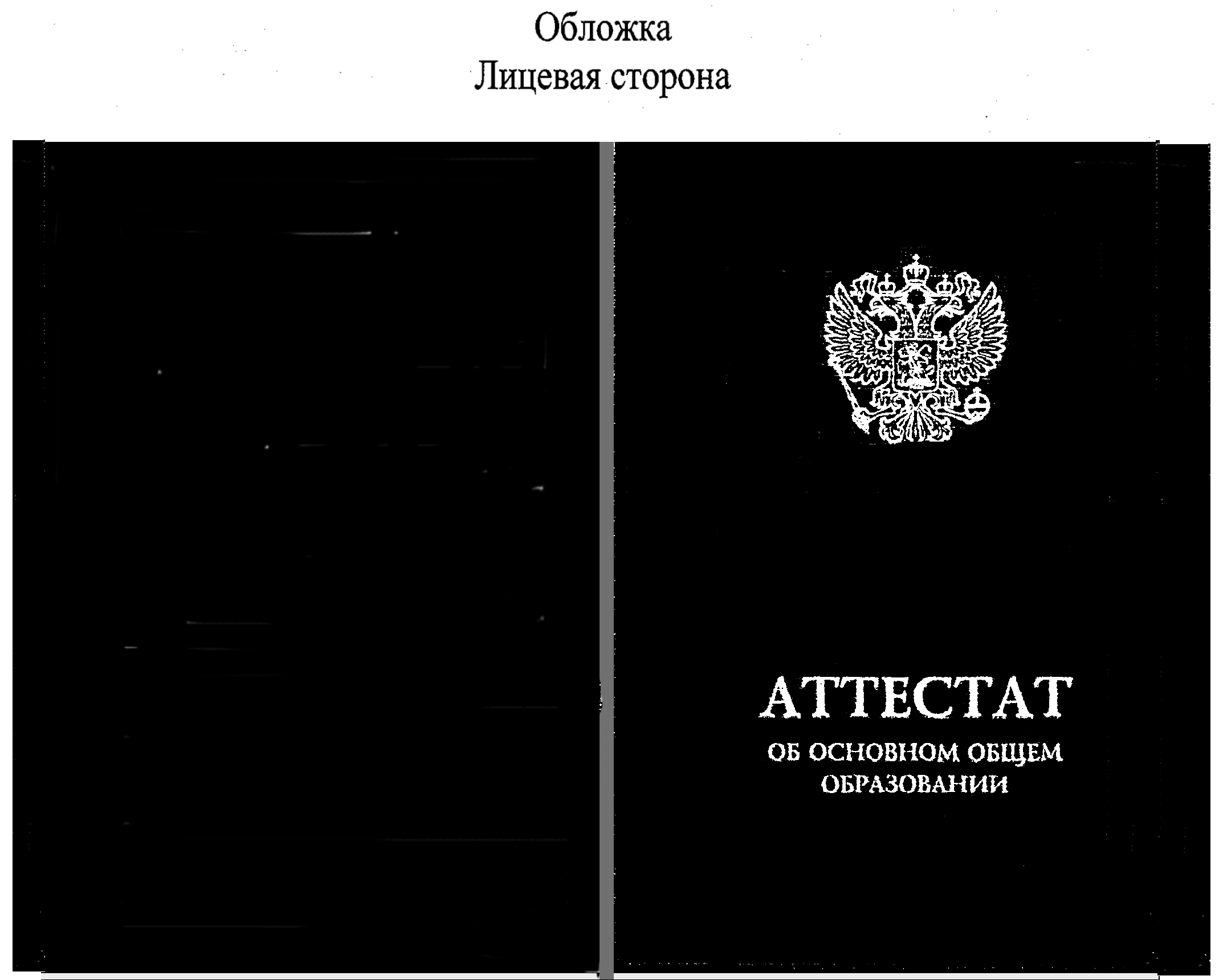 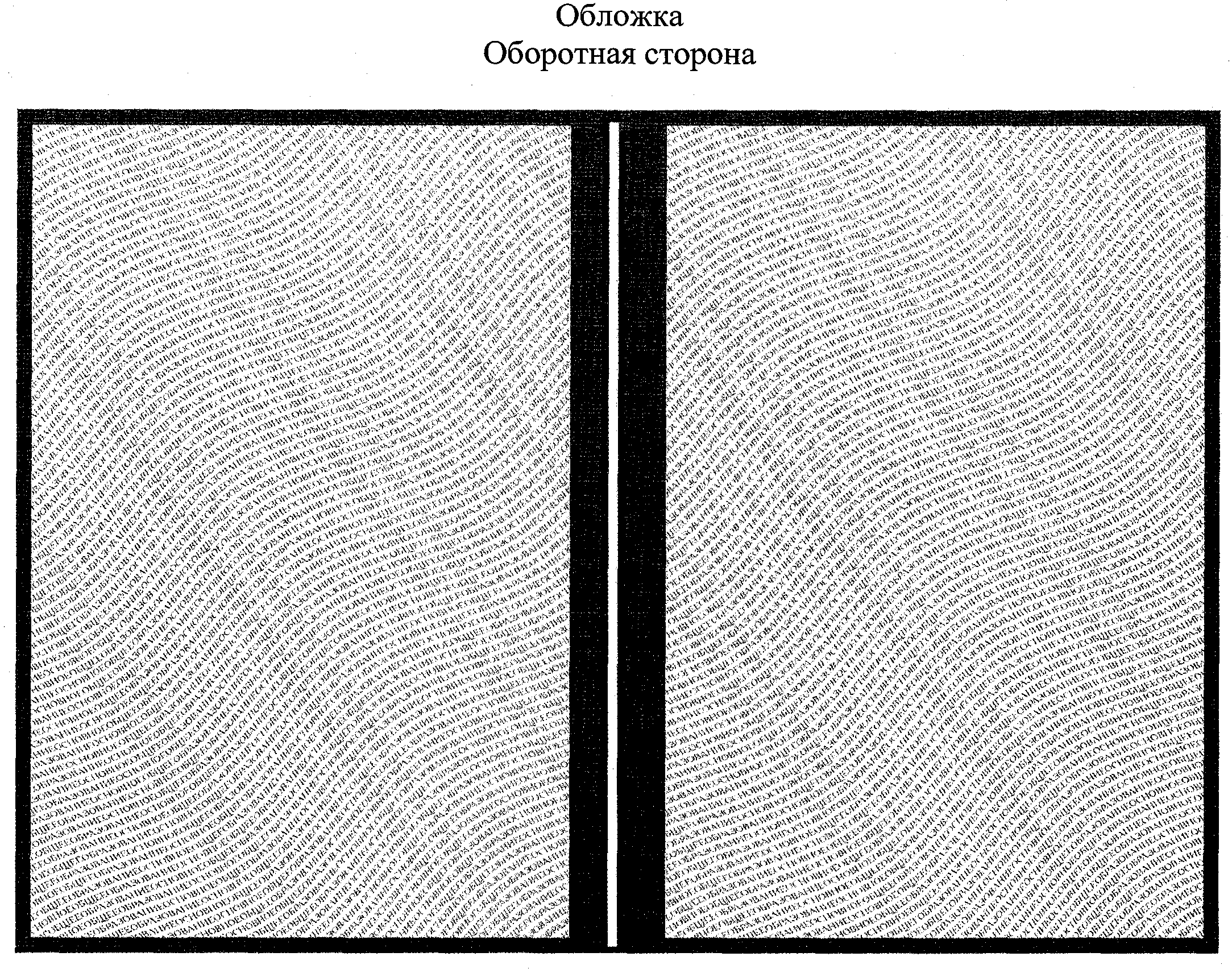 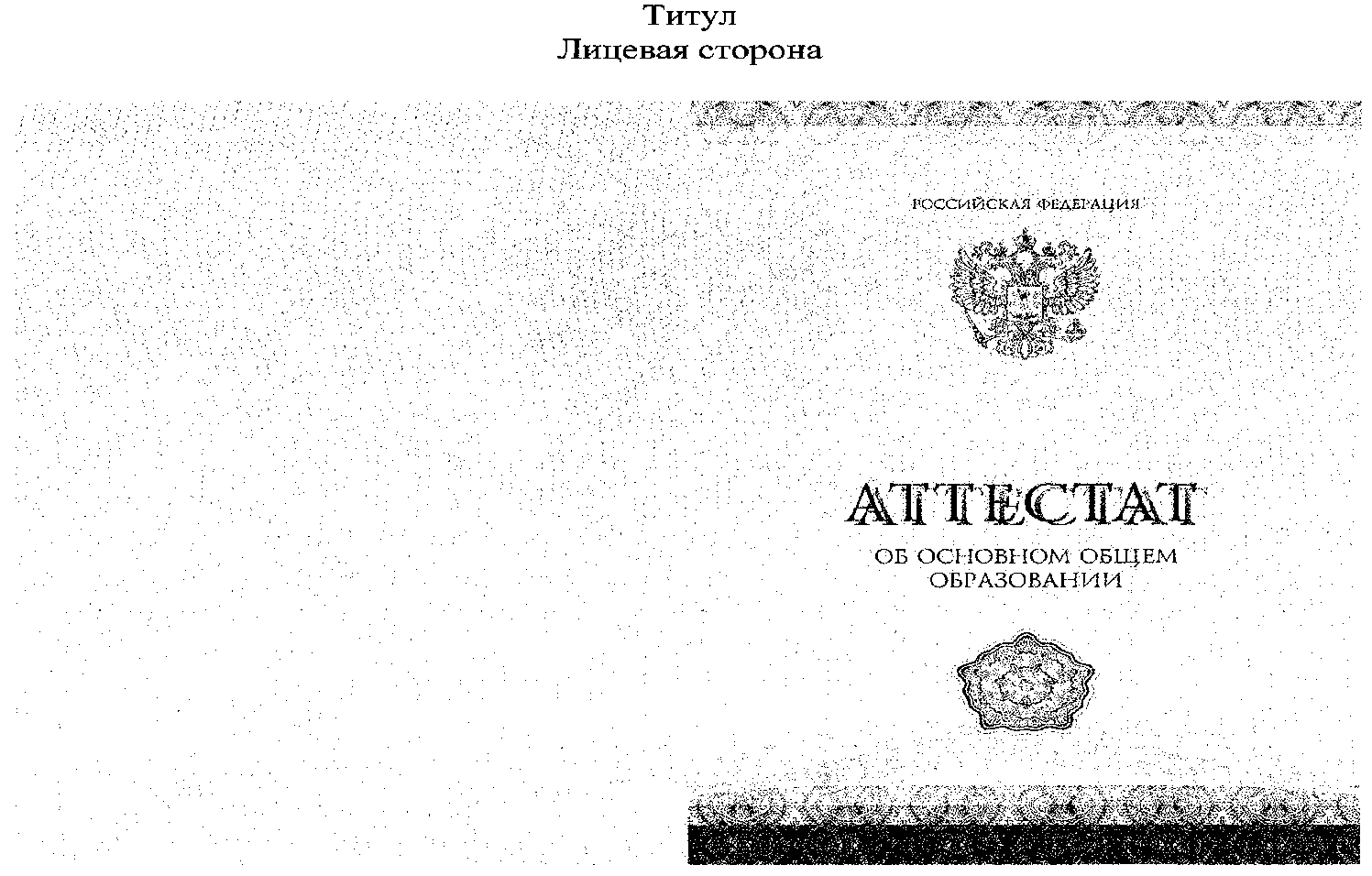 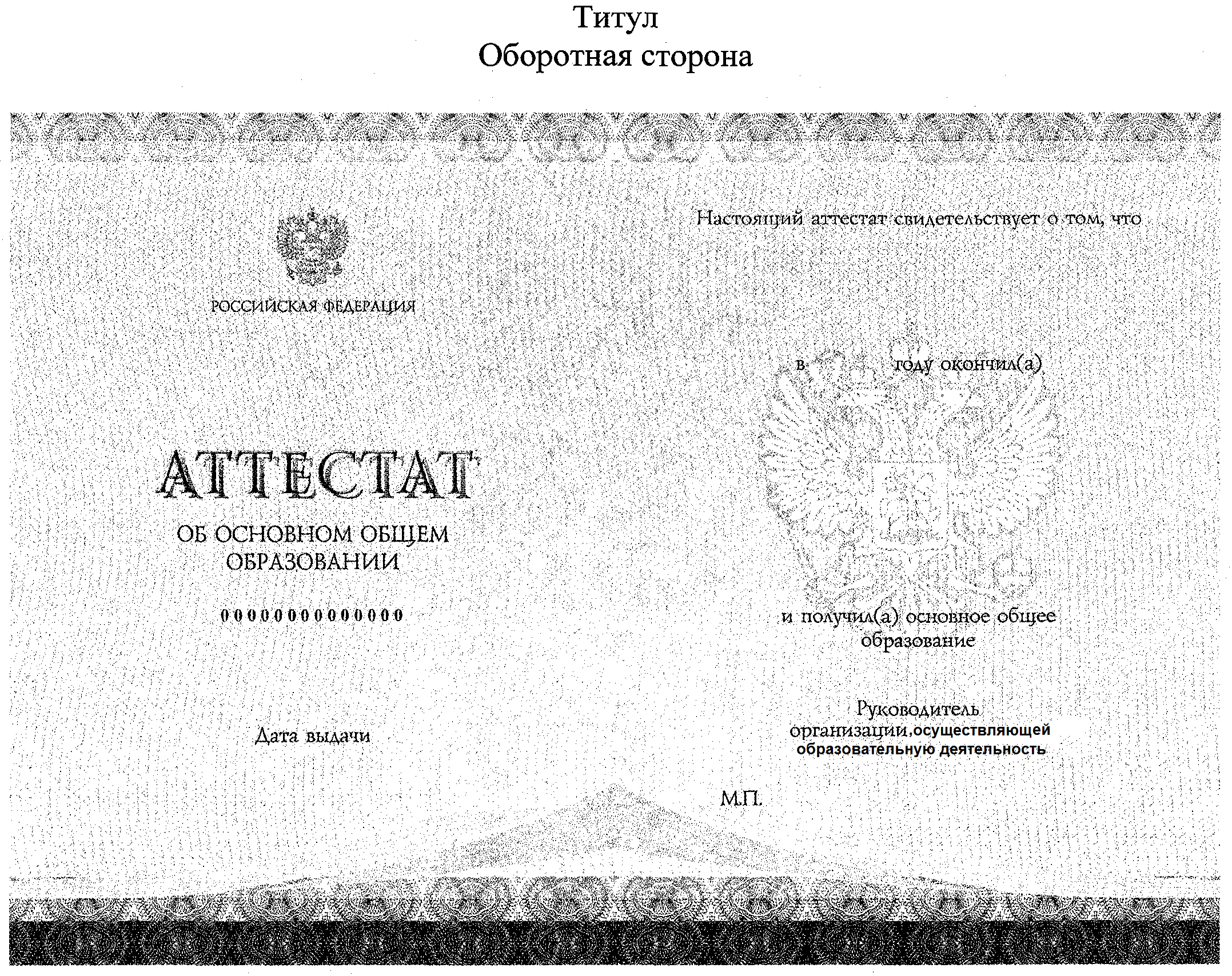 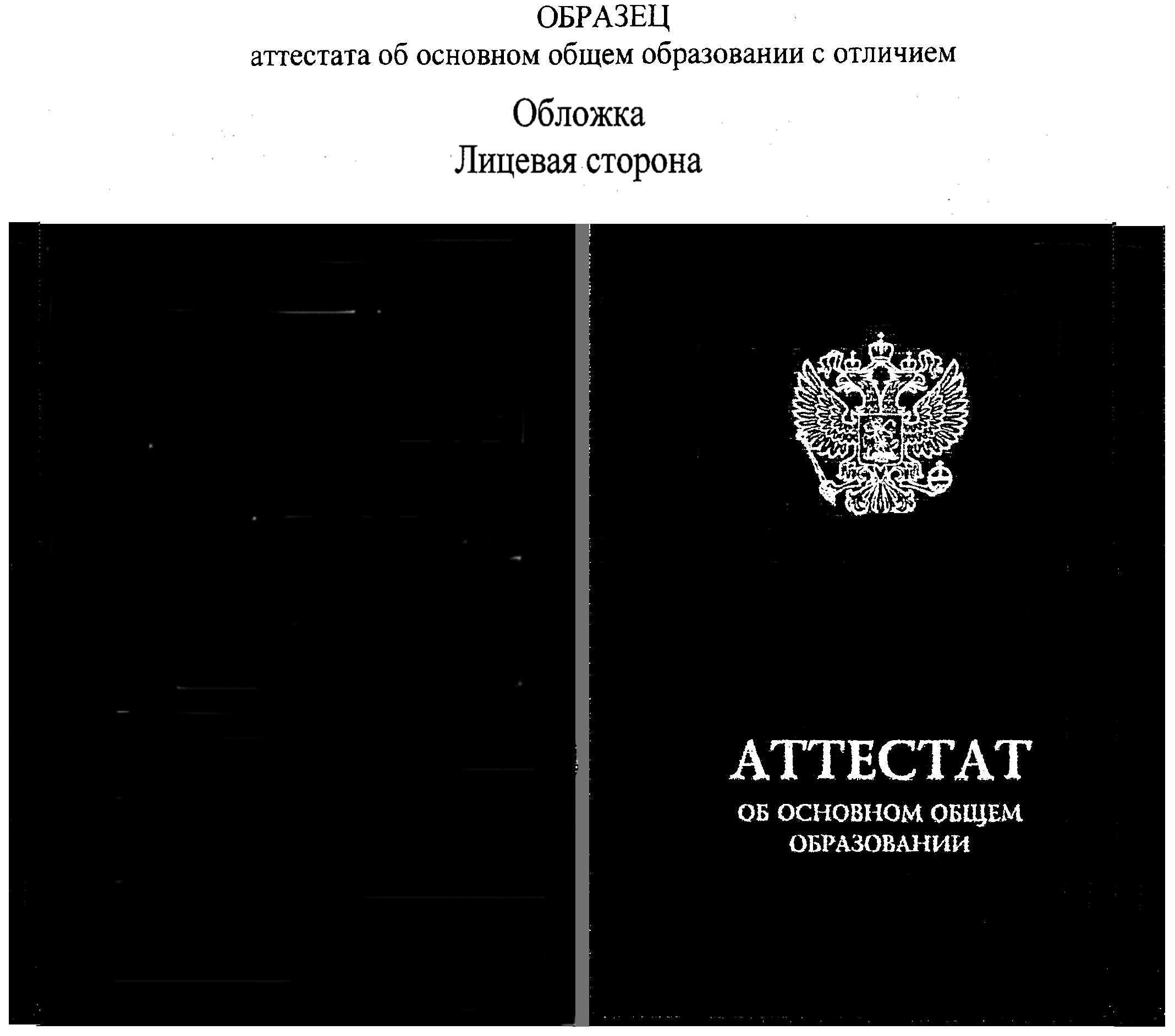 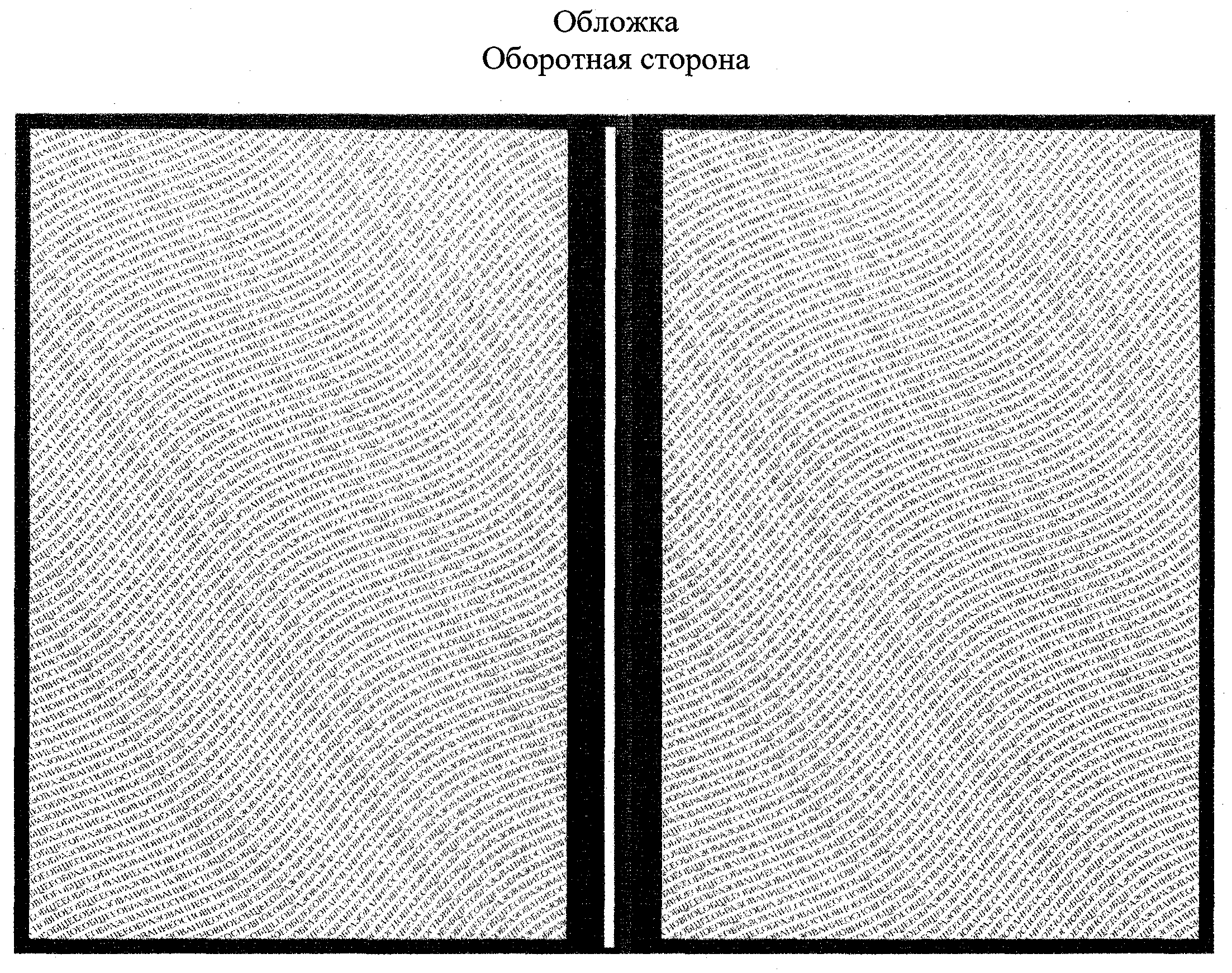 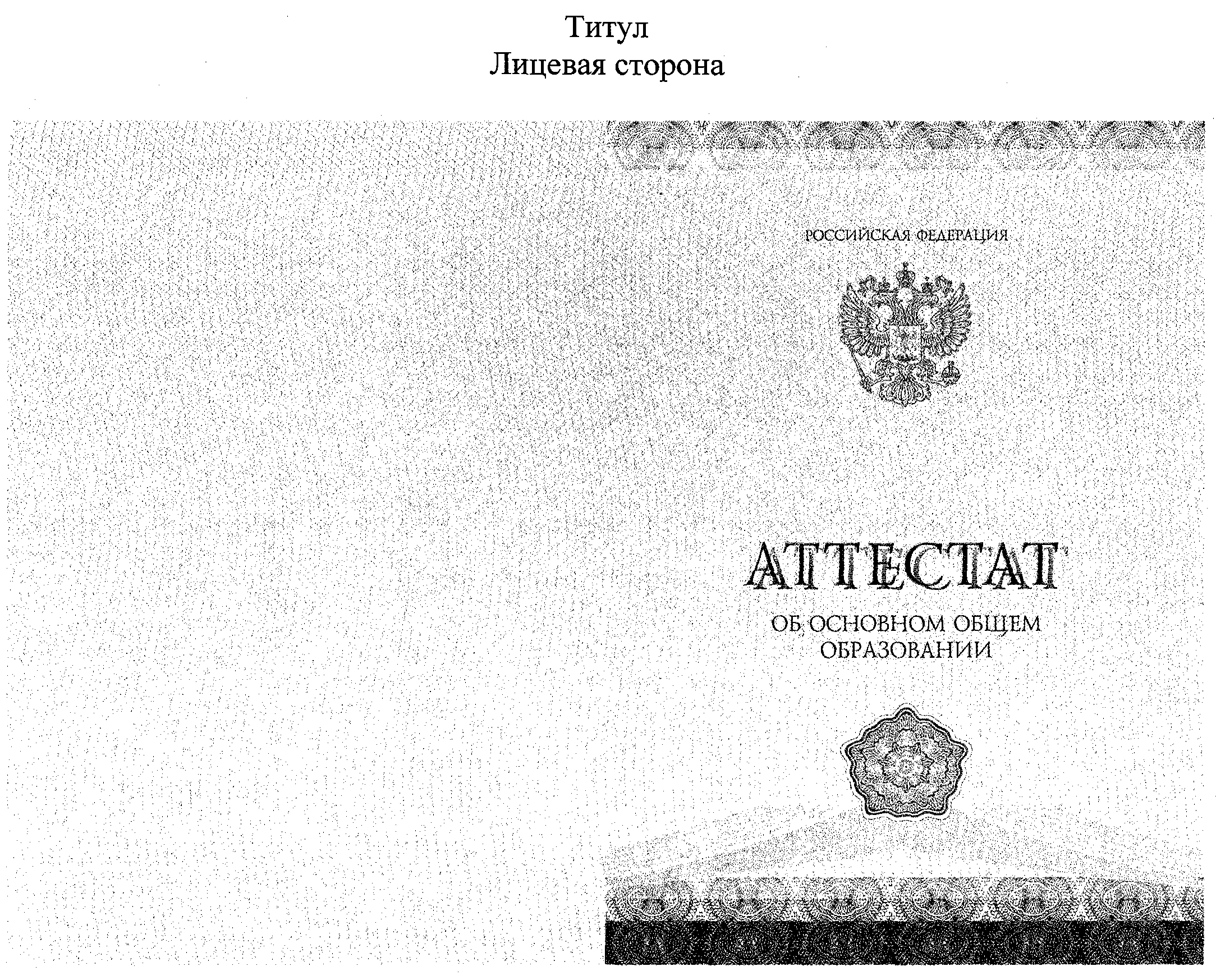 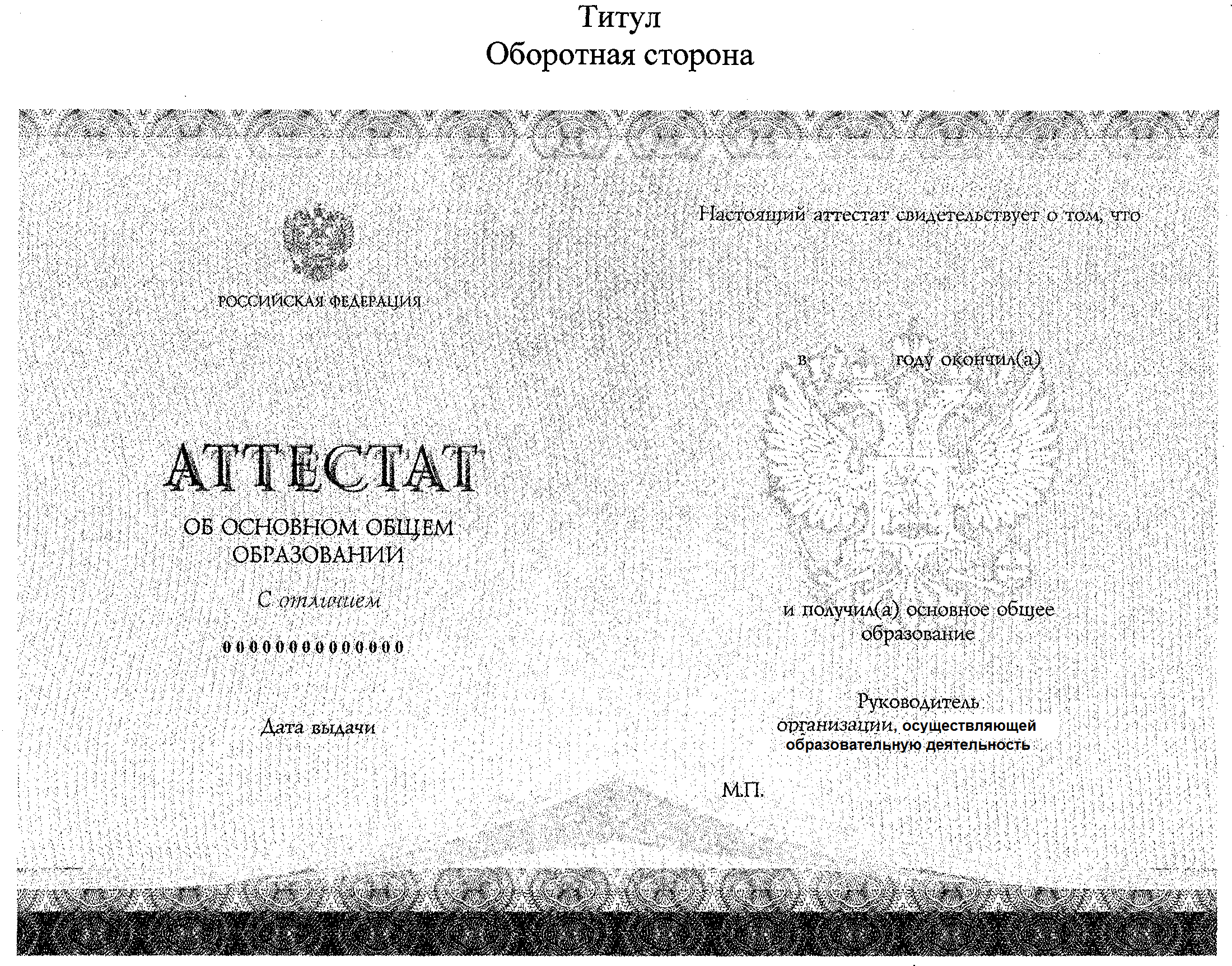 Информация об изменениях:Приказом Минобрнауки России от 30 января 2014 г. N 72 в приложение внесены измененияСм. текст приложения в предыдущей редакцииПриложение N 2Образец приложения к аттестату об основном общем образовании/аттестату об основном общем образовании с отличием
(утв. приказом Министерства образования и науки РФ от 27 августа 2013 г. N 989)С изменениями и дополнениями от:30 января 2014 г.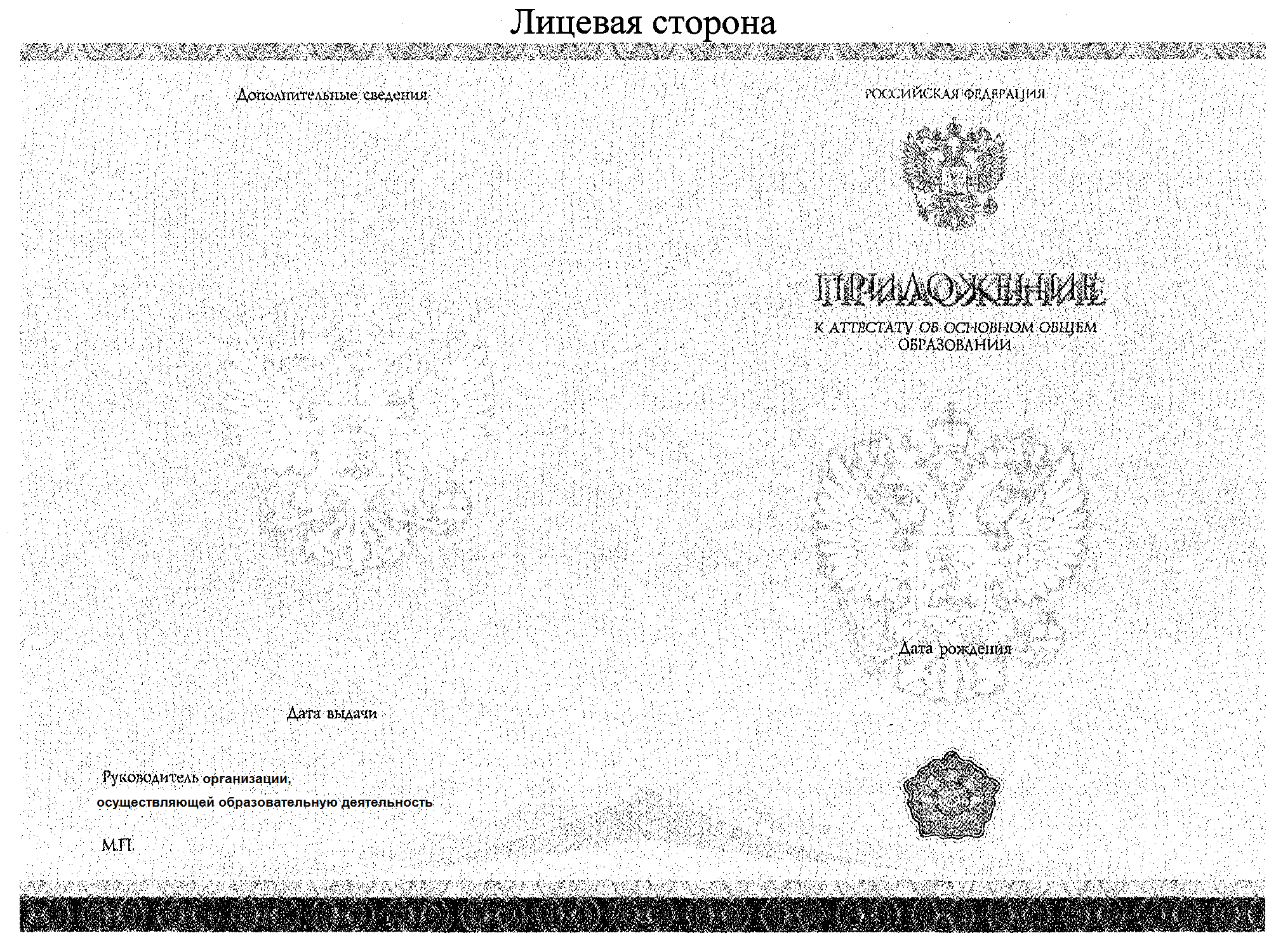 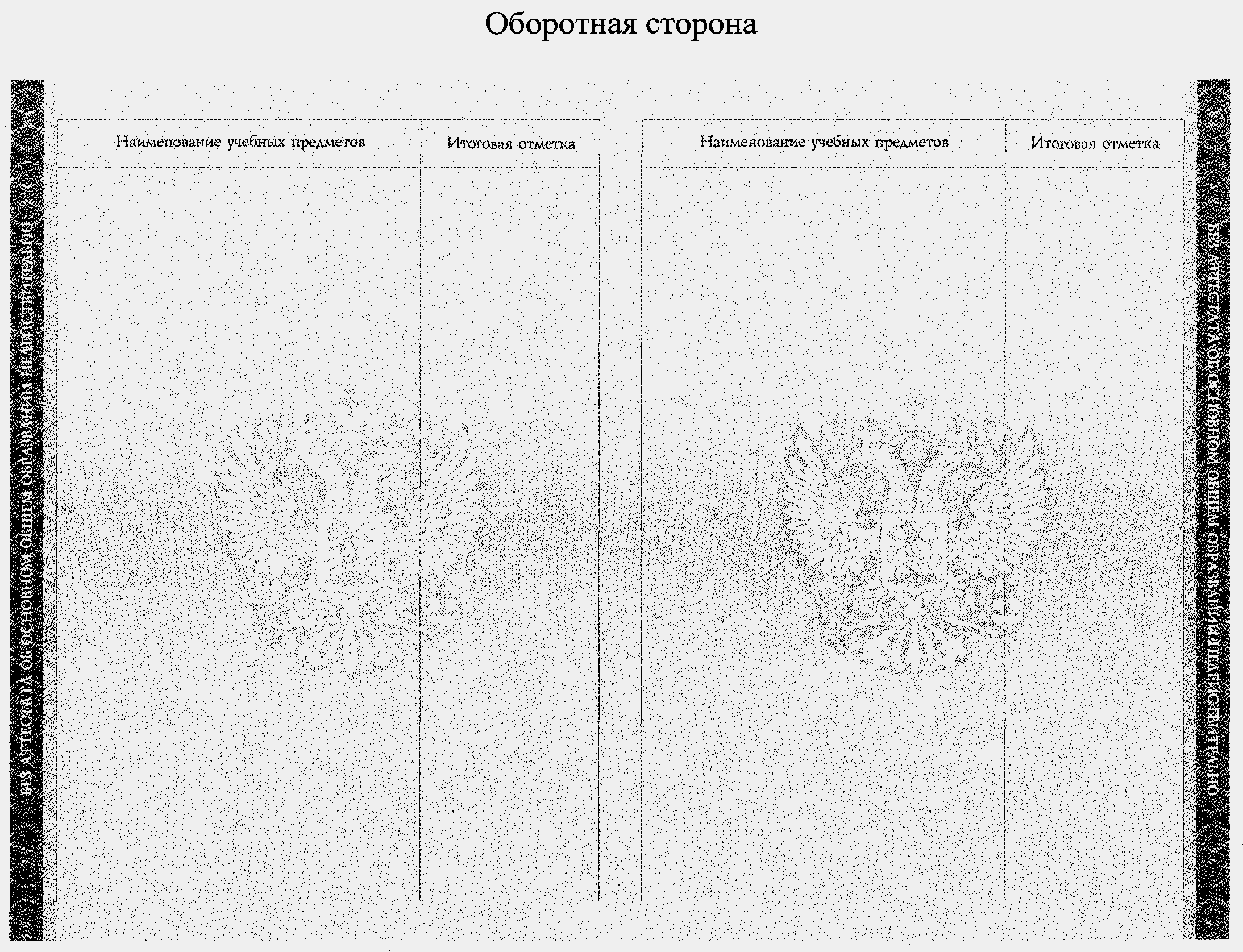 Информация об изменениях:Приказом Минобрнауки России от 30 января 2014 г. N 72 в приложение внесены измененияСм. текст приложения в предыдущей редакцииПриложение N 3Описание аттестата об основном общем образовании/аттестата об основном общем образовании с отличием и приложения к ним
(утв. приказом Министерства образования и науки РФ от 27 августа 2013 г. N 989)С изменениями и дополнениями от:30 января 2014 г.Аттестат об основном общем образовании/аттестат об основном общем образовании с отличием (далее - аттестат) является защищенной от подделок полиграфической продукцией уровня защищенности "Б" и изготавливается по единому образцу в установленном законодательством Российской Федерации порядке в соответствии с Техническими требованиями и условиями изготовления защищенной полиграфической продукции, утвержденными приказом Министерства финансов Российской Федерации от 7 февраля 2003 г. N 14н (зарегистрирован Министерством юстиции Российской Федерации 17 марта 2003 г., регистрационный N 4271), с изменениями, внесенными приказом Министерства финансов Российской Федерации от 11 июля 2005 г. N 90н (зарегистрирован Министерством юстиции Российской Федерации 2 августа 2005 г., регистрационный N 6860).Аттестат состоит из обложки, титула и приложения к аттестату об основном общем образовании/аттестату об основном общем образовании с отличием.ОбложкаОбложка аттестата имеет размер в развороте 233 мм х 163 мм, изготавливается из картона и переплётного материала - тканвинила N 67 (либо его аналога) фиолетового цвета.(Примечание: обложка аттестата об основном общем образовании с отличием изготавливается из картона и переплётного материала - тканвинила N 9 (или его аналога) красного цвета).На лицевой стороне обложки методом горячего тиснения нанесены фольгой красного цвета одноцветное изображение Государственного герба Российской Федерации без изображения щита и надпись "АТТЕСТАТ" заглавными буквами, шрифтом Lazurski Bold 31п, и ниже - "ОБ ОСНОВНОМ ОБЩЕМ ОБРАЗОВАНИИ" заглавными буквами, шрифтом Lazurski Bold 13п.(Примечание: на лицевую сторону твердой обложки аттестата с отличием надпись наносится фольгой золотого цвета).Оборотная сторона твердой обложки обклеена специальной бумагой массой не менее 120  - форзацем с мультиматной сеткой, состоящей из волнообразных текстов "основное общее образование" и выполненной с применением ирисового раската. Цветовой фон форзаца составляет переход из сиреневого в бирюзовый и обратно в сиреневый. Бумага содержит защитное видимое волокно красного цвета, обладающее малиновым свечением в УФ-излучении.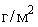 ТитулТитул изготавливается форматом 220 мм х 155 мм. Цветовой фон лицевой и оборотной стороны титула сиренево-бирюзовый, выполненный с применением ирисовых раскатов вертикального расположения, переходящих из сиреневого в бирюзовый и обратно в сиреневый.Лицевая сторона титулаВ правой верхней части титула по центру расположена надпись "РОССИЙСКАЯ ФЕДЕРАЦИЯ", выполненная краской, обладающей поглощением в ИК-диапазоне спектра, заглавными буквами, шрифтом Lazurski 8п;в центре титула - одноцветное изображение Государственного герба Российской Федерации без изображения щита, отпечатанное бронзовой краской, обладающей жёлтым свечением в УФ-излучении;в верхней и нижней части правой стороны титула расположена рама в форме горизонтальных полос тёмно-фиолетового, светло-фиолетового, розового и бирюзового цветов и оригинальная композиция, содержащая негативно-позитивные гильоширные элементы с толщиной линий 40-90 мкм и отпечатанная специальными красками, обладающими поглощением в ИК-диапазоне спектра;по центру слово "АТТЕСТАТ" с теневой поддержкой, выполненное бронзовой краской, обладающей жёлтым свечением в УФ-излучении, заглавными буквами, шрифтом Lazurski 32п, ниже - слова "ОБ ОСНОВНОМ ОБЩЕМ ОБРАЗОВАНИИ" выполнены заглавными буквами, шрифтом Lazurski 12п;в правой нижней части по центру расположен элемент в виде гильоширной розетки, отпечатанный оранжевой краской, вертикально (симметрично) поделённый на зону, обладающую красным свечением под воздействием УФ-излучения и поглощением в ИК-диапазоне спектра, и зону, обладающую жёлто-зелёным свечением под воздействием УФ-излучения, без поглощения в ИК-диапазоне спектра. Обе зоны флюоресцируют зелёным под воздействием ИК-излучения;по полю бланка две взаимосвязанные нерегулярные сетки с переменной толщиной и плотностью линий, одна из которых выполнена краской с химзащитой, препятствующей несанкционированному внесению изменений, а другая - краской, обладающей зелёным свечением в УФ-излучении;в нижней левой части лицевой стороны по центру расположены выходные данные предприятия-изготовителя.Оборотная сторона титулаВ верхней и нижней частях оборотной стороны титула расположены рама в форме горизонтальных полос тёмно-фиолетового, светло-фиолетового, розового и бирюзового цветов и оригинальная композиция, содержащая негативно-позитивные гильоширные элементы с толщиной линий 40-90 мкм и отпечатанная специальными красками, обладающими поглощением в ИК-диапазоне спектра;негативный микротекст высотой 250 мкм, выполненный по сложной кривой, а также позитивный микротекст высотой 200 мкм, выполненный по сложной кривой;вверху по центру - одноцветное изображение Государственного герба Российской Федерации без изображения щита, отпечатанное бронзовой краской, обладающей жёлтым свечением в УФ-излучении;далее по центру левой части расположена надпись "РОССИЙСКАЯ ФЕДЕРАЦИЯ", выполненная краской, обладающей поглощением в ИК-диапазоне спектра, заглавными буквами, шрифтом Lazurski 8п;по центру расположена надпись "АТТЕСТАТ" с теневой поддержкой, выполненная бронзовой краской, обладающей жёлтым свечением в УФ-излучении, заглавными буквами, шрифтом Lazurski 32п;ниже по центру надпись в две строки "ОБ ОСНОВНОМ ОБЩЕМ ОБРАЗОВАНИИ" выполнена краской, не обладающей поглощением в ИК-диапазоне спектра, заглавными буквами, шрифтом Lazurski 12п.(Примечание: аттестат об основном общем образовании с отличием имеет дополнительную надпись "С отличием", выполненную бронзовой краской, обладающей жёлтым свечением в УФ-излучении, курсивом, шрифтом Lazurski 12п).Ниже по центру расположена нумерация бланка аттестата, выполненная без пробелов высоким способом печати, шрифтом Roman или его аналогами, красной краской, обладающей магнитными свойствами и оранжевым свечением под воздействием УФ-излучения;ниже по центру располагается надпись "Дата выдачи", выполненная краской, обладающей поглощением в ИК-диапазоне спектра, прописью, шрифтом Lazurski 11п;в правой верхней части с выравниванием по центру расположена надпись "Настоящий аттестат свидетельствует о том, что", выполненная фиолетовой краской, обладающей поглощением в ИК-диапазоне спектра, прописью, шрифтом Lazurski 11п;по центру надпись "в ... году окончил(а)" выполнена краской, обладающей поглощением в ИК-диапазоне спектра, прописью, шрифтом Lazurski 11п;ниже по центру надпись "и получил (а) основное общее образование" выполнена фиолетовой краской, не обладающей поглощением в ИК-диапазоне спектра, прописью, шрифтом Lazurski 11п;по полю оборота титула - две взаимосвязанные нерегулярные сетки с переменной толщиной и плотностью линий, образующие в оригинальной композиции градиентные тональные переходы с ирисовым раскатом, одна из которых выполнена краской с химзащитой, препятствующей несанкционированному внесению изменений, другая выполнена краской, обладающей зелёным свечением в УФ-излучении;в центре оборота титула - оригинальные композиции, включающие одноцветное изображение Государственного герба Российской Федерации без изображения щита, выполненные с переменными свойствами заполнения и раскопировкой линий;ниже по центру надпись "Руководитель организации, осуществляющей образовательную деятельность" выполнена краской, не обладающей поглощением в ИК-диапазоне спектра, шрифтом Lazurski 11п;место печати, надпись "М.П." ниже с выравниванием влево выполнена краской, не обладающей поглощением в ИК-диапазоне спектра, шрифтом Lazurski 11п.Лицевая и оборотная стороны титула не содержат подчеркиваний и подстрочных пояснительных надписей.Использование растровых структур, в том числе спецрастров, не допускается.Титул аттестата имеет нумерацию, состоящую из 14 символов:первые три символа - код для субъектов Российской Федерации, федеральных министерств, федеральных служб и федеральных агентств, руководство деятельностью которых осуществляет Президент Российской Федерации, федеральных служб и федеральных агентств, подведомственных этим федеральным министерствам; федеральных министерств, руководство деятельностью которых осуществляет Правительство Российской Федерации, федеральных служб и федеральных агентств, подведомственных этим федеральным министерствам; федеральных служб и федеральных агентств, руководство деятельностью которых осуществляет Правительство Российской Федерации (обозначается тремя цифрами в соответствии с приложением к настоящему Описанию);четвертый и пятый символы - двузначный номер лицензии, выданной предприятию-изготовителю федеральным органом исполнительной власти, осуществляющим лицензирование производства и реализации защищенной от подделок полиграфической продукции (при однозначном номере лицензии он дополняется слева цифрой "0");шестой - четырнадцатый символы - 9-значный порядковый номер бланка аттестата, присвоенный ему предприятием-изготовителем (начиная с 000000001).Титул печатается на бумаге массой 100 , которая содержит не менее 25% хлопка или льняного волокна без оптического отбеливателя, с общим двухтоновым водяным знаком с графическим элементом "РФ" по всему полю, являющимся просветно-затенённым, обладающим выраженной контрастностью, обеспечивающей его надежный визуальный контроль. Дополнительные иные элементы водяных знаков на бумаге не допускаются.Бумага не должна иметь свечения (видимой люминесценции) под действием УФ-излучения, должна содержать защитную нить и не менее двух видов защитных волокон:невидимое волокно с желто-зелёным свечением в УФ-излучении;видимое волокно красного цвета с малиновым свечением в УФ-излучении.Допускается применение дополнительного защитного волокна, являющегося отличительным признаком предприятия-изготовителя бланков аттестатов (титулов).Приложение к аттестату об основном общем образовании/аттестату об основном общем образовании с отличиемБланк приложения к аттестату об основном общем образовании/аттестату об основном общем образовании с отличием (далее - бланк приложения) изготавливается форматом 290 мм х 205 мм. Цветовой фон лицевой и оборотной сторон сиренево-бирюзовый, выполненный с применением ирисовых раскатов горизонтального расположения, переходящих из сиреневого в бирюзовый и обратно в сиреневый.Лицевая сторона приложенияВ верхней и нижней частях бланка приложения расположены рама в форме горизонтальных полос тёмно-фиолетового, светло-фиолетового и розового цветов и оригинальная композиция, содержащая негативно-позитивные гильоширные элементы с толщиной линий 40-90 мкм и отпечатанная специальными красками, обладающими поглощением в ИК-диапазоне спектра;в правой верхней части бланка приложения по центру расположена надпись "РОССИЙСКАЯ ФЕДЕРАЦИЯ", выполненная краской, обладающей поглощением в ИК-диапазоне спектра, заглавными буквами, шрифтом Lazurski 9п;в центре бланка приложения - одноцветное изображение Государственного герба Российской Федерации без изображения щита, отпечатанное бронзовой краской, обладающей жёлтым свечением в УФ-излучении;по центру слово "ПРИЛОЖЕНИЕ" с теневой поддержкой выполнено бронзовой краской, обладающей жёлтым свечением в УФ-излучении, заглавными буквами, шрифтом Lazurski 26п;далее надпись "К АТТЕСТАТУ ОБ ОСНОВНОМ ОБЩЕМ ОБРАЗОВАНИИ" выполнена краской, обладающей поглощением в ИК-диапазоне спектра, заглавными буквами, шрифтом Lazurski 10п;в середине бланка приложения, слева и справа - оригинальные композиции, включающие одноцветное изображение Государственного герба Российской Федерации без изображения щита, выполненные с переменными свойствами заполнения и раскопировкой линий;ниже по центру надпись "Дата рождения" выполнена краской, обладающей поглощением в ИК-диапазоне спектра, прописью, шрифтом Lazurski 11п;в правой нижней части по центру расположен элемент в виде гильоширной розетки, отпечатанный оранжевой краской, вертикально (симметрично) поделённый на зону, обладающую красным свечением под воздействием УФ-излучения и поглощением в ИК-диапазоне спектра, и зону, обладающую жёлто-зелёным свечением под воздействием УФ-излучения, без поглощения в ИК-диапазоне спектра. Обе зоны флюоресцируют зелёным под воздействием ИК-излучения;ниже по центру учётный номер предприятия-изготовителя бланков приложений, выполненный высоким способом печати бесцветной краской желтого свечения в УФ-излучении;по полю бланка приложения расположены две взаимосвязанные нерегулярные сетки с переменной толщиной и плотностью линий, одна из которых выполнена краской с химзащитой, препятствующей несанкционированному внесению изменений, а другая - краской, обладающей зелёным свечением в УФ-излучении;вверху левой части бланка надпись "Дополнительные сведения" выполнена краской, обладающей поглощением в ИК-диапазоне спектра, шрифтом Lazurski В 11п;ниже по центру надпись "Дата выдачи" выполнена краской, не обладающей поглощением в ИК-диапазоне спектра, шрифтом Lazurski 11п;ниже с выравниванием влево надпись "Руководитель организации, осуществляющей образовательную деятельность" выполнена краской, не обладающей поглощением в ИК-диапазоне спектра, шрифтом Lazurski 11п;место печати, надпись "М.П." ниже с выравниванием влево выполнена краской, не обладающей поглощением в ИК-диапазоне спектра, шрифтом Lazurski 11п;негативный микротекст высотой 250 мкм выполнен по сложной кривой, а также позитивный микротекст высотой 200 мкм выполнен по сложной кривой;в нижней левой части лицевой стороны по центру расположены выходные данные предприятия-изготовителя.Оборотная сторона приложенияВ центре бланка приложения, слева и справа оригинальные композиции, включающие одноцветное изображение Государственного герба Российской Федерации без изображения щита, выполнены с переменными свойствами заполнения и раскопировкой линий;по полю бланка приложения - две взаимосвязанные нераппортные гильоширные сетки, одна из которых отпечатана специальной краской, обладающей зелёным свечением под воздействием УФ-излучения;негативный микротекст высотой 250 мкм, выполненный по сложной кривой, а также позитивный микротекст высотой 200 мкм, выполненный по сложной кривой;слева и справа бланка приложения идентичные таблицы вертикального расположения ("Наименование учебных предметов" и "Итоговая отметка") выполнены краской, не обладающей поглощением в ИК-диапазоне спектра, шрифтом Lazurski В 11п;по левому и правому краям бланка приложения расположена рама в форме вертикальных полос, состоящая из негативных и позитивных гильоширных элементов тёмно-фиолетового, светло-фиолетового, розового и бирюзового цветов с надписью "БЕЗ АТТЕСТАТА ОБ ОСНОВНОМ ОБЩЕМ ОБРАЗОВАНИИ НЕДЕЙСТВИТЕЛЬНО".Лицевая и оборотная стороны бланка приложения не содержат подчеркиваний и подстрочных пояснительных надписей.Использование растровых структур, в том числе спецрастров, при изготовлении бланка приложения не допускается.Бланк приложения печатается на бумаге массой 100 , которая содержит не менее 25% хлопка или льняного волокна без оптического отбеливателя, с общим двухтоновым водяным знаком с графическим элементом "РФ" по всему полю, являющимся просветно-затенённым, обладающим выраженной контрастностью, обеспечивающей его надежный визуальный контроль. Дополнительные иные элементы водяных знаков на бумаге не допускаются.Бумага не должна иметь свечения (видимой люминесценции) под действием УФ-излучения, должна содержать защитную нить и не менее двух видов защитных волокон:невидимое волокно с желто-зелёным свечением в УФ-излучении;видимое волокно красного цвета с малиновым свечением в УФ-излучении.Допускается применение дополнительного защитного волокна, являющегося отличительным признаком предприятия-изготовителя бланков приложений.Информация об изменениях:Приказом Минобрнауки России от 30 января 2014 г. N 72 в приложение внесены измененияСм. текст приложения в предыдущей редакцииГАРАНТ:См. Порядок заполнения, учета и выдачи аттестатов об основном общем и среднем общем образовании и их дубликатов, утвержденный приказом Минобрнауки России от 14 февраля 2014 г. N 115Приложение N 4Образец аттестата о среднем общем образовании
(утв. приказом Министерства образования и науки РФ от 27 августа 2013 г. N 989)С изменениями и дополнениями от:30 января 2014 г.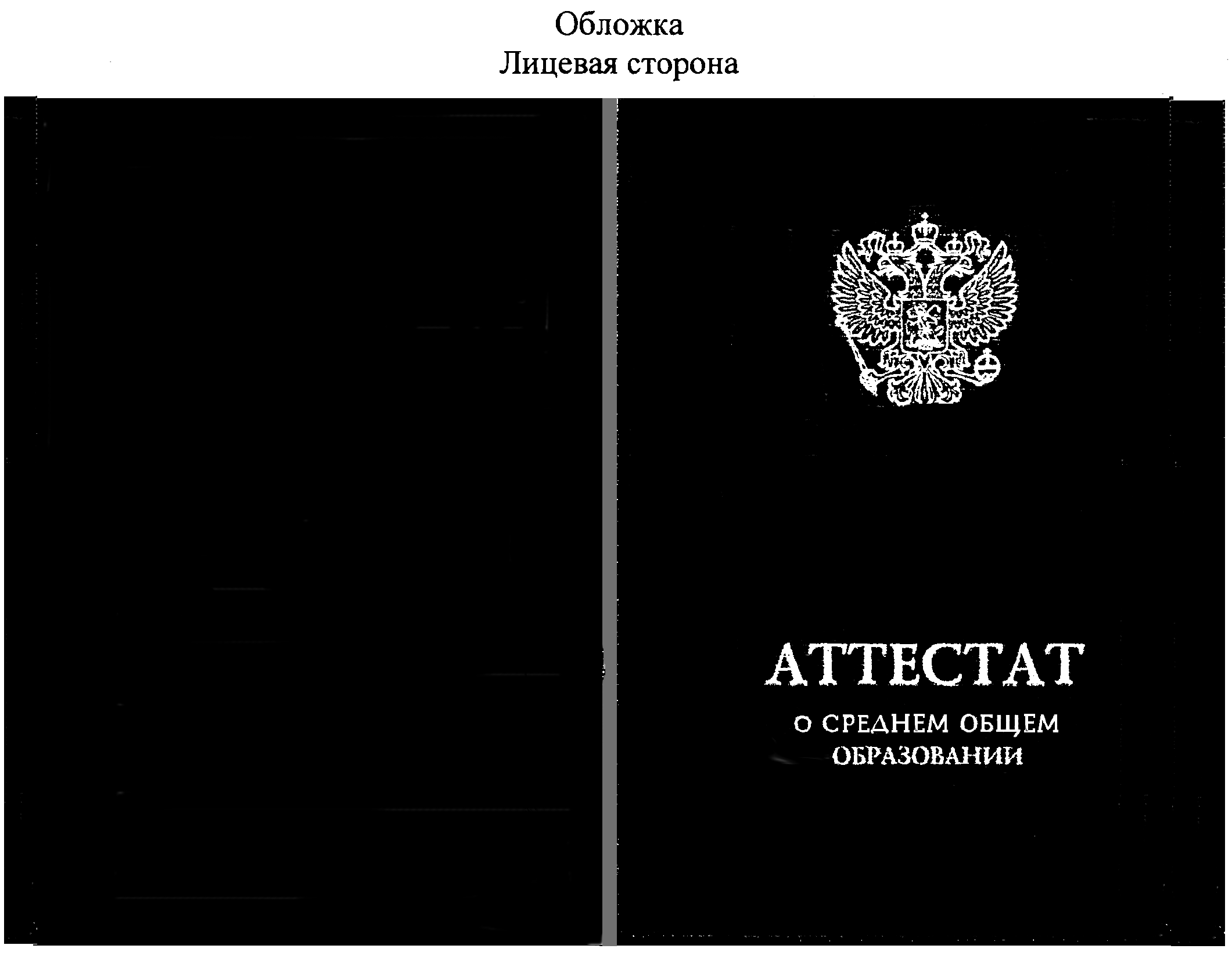 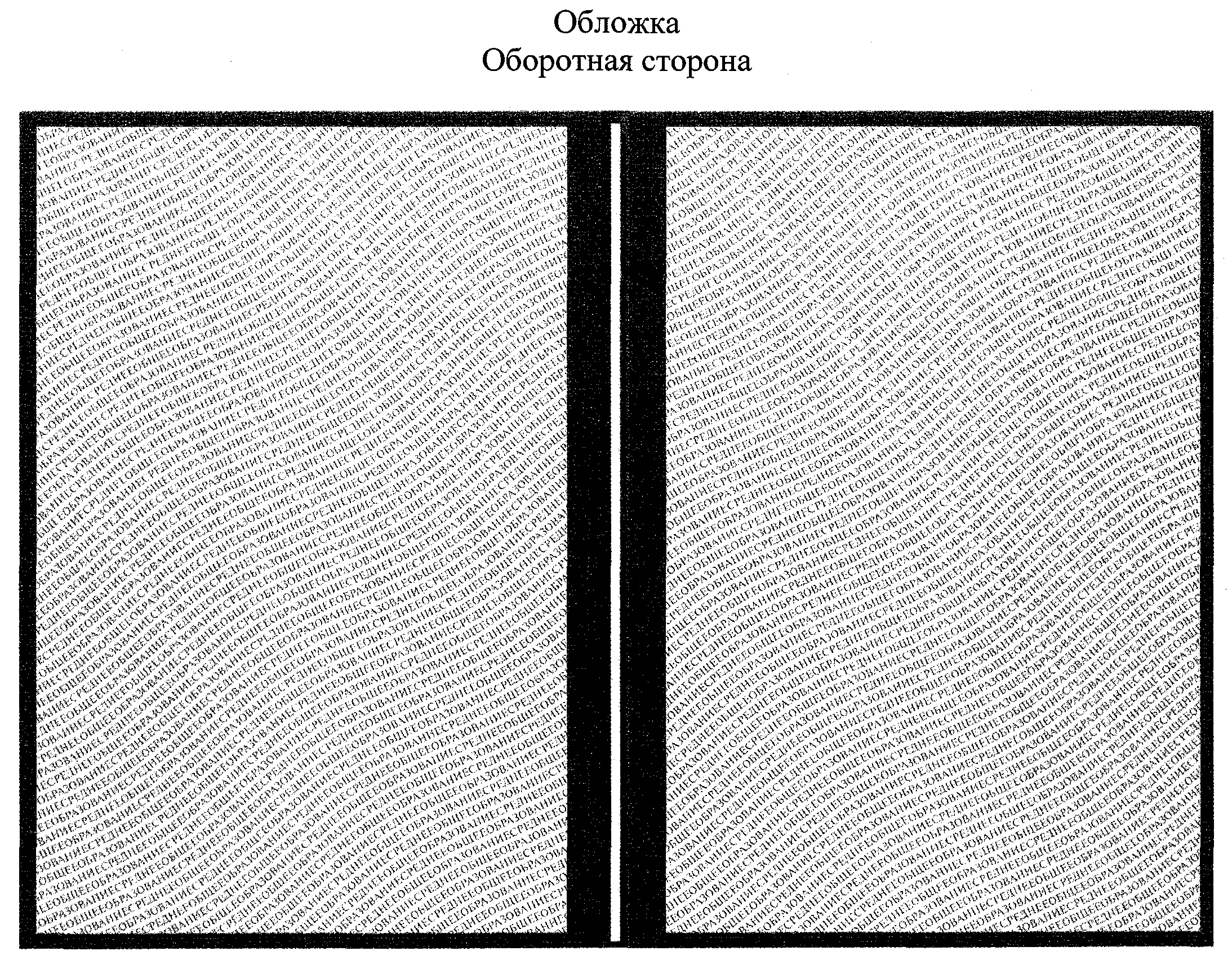 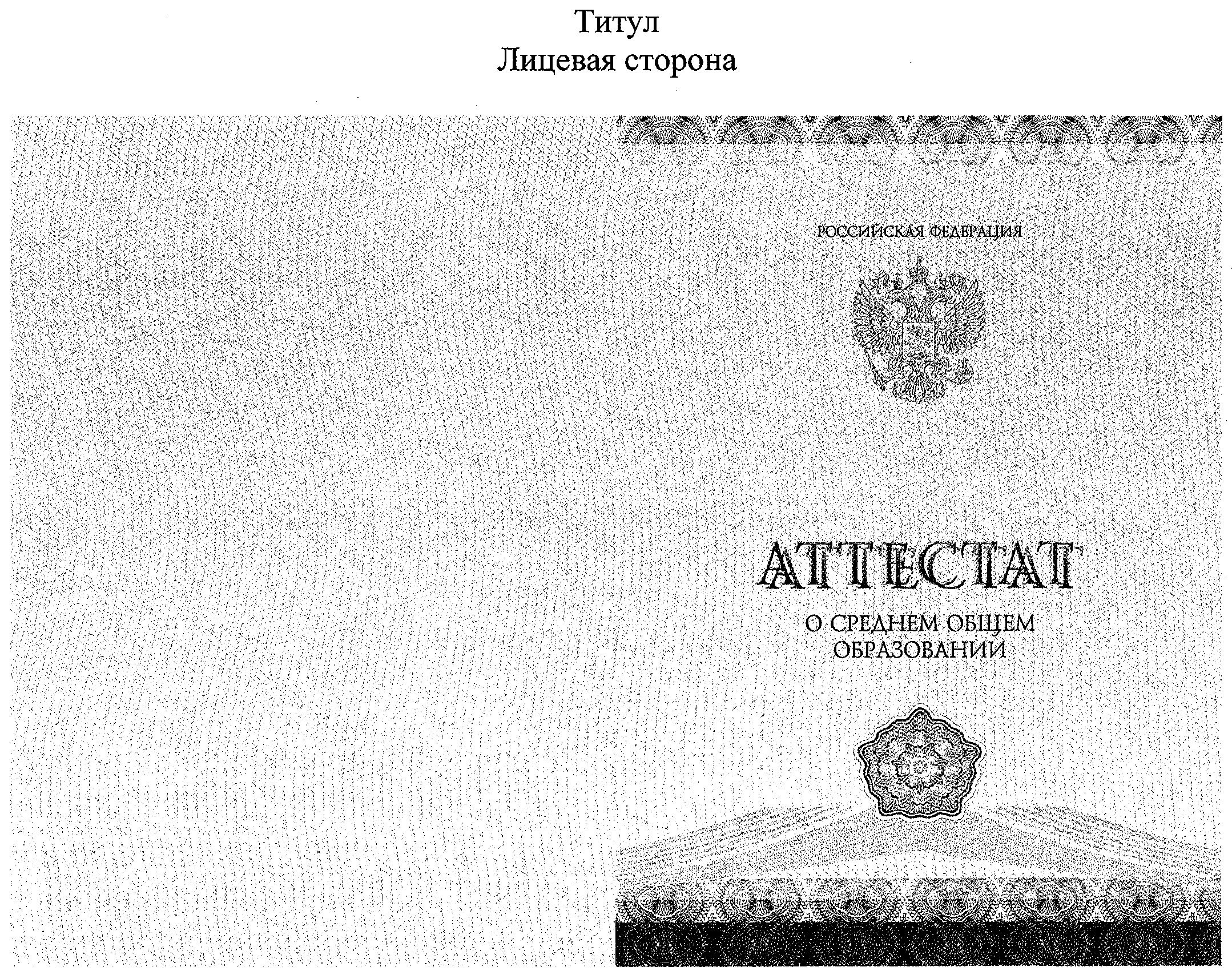 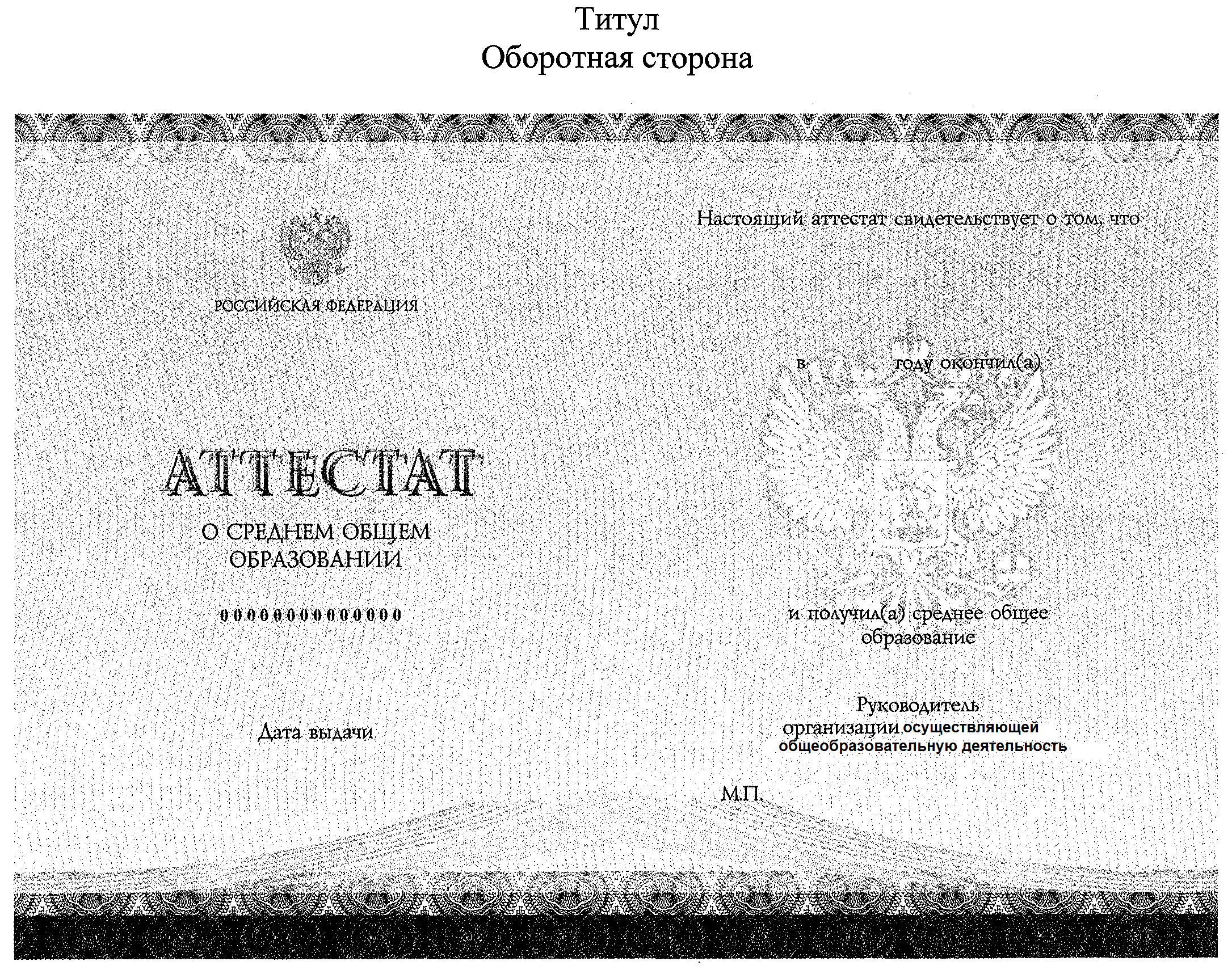 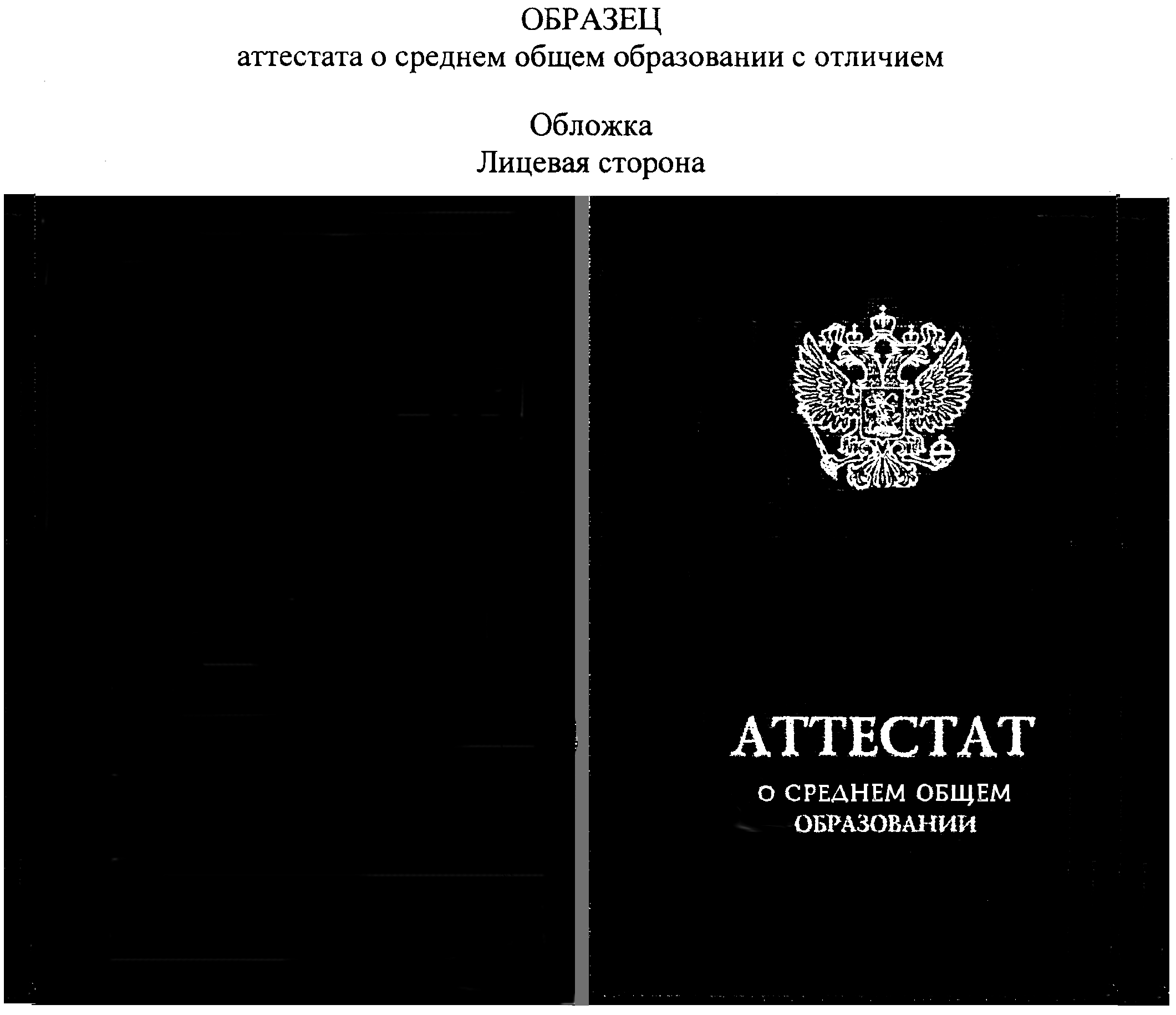 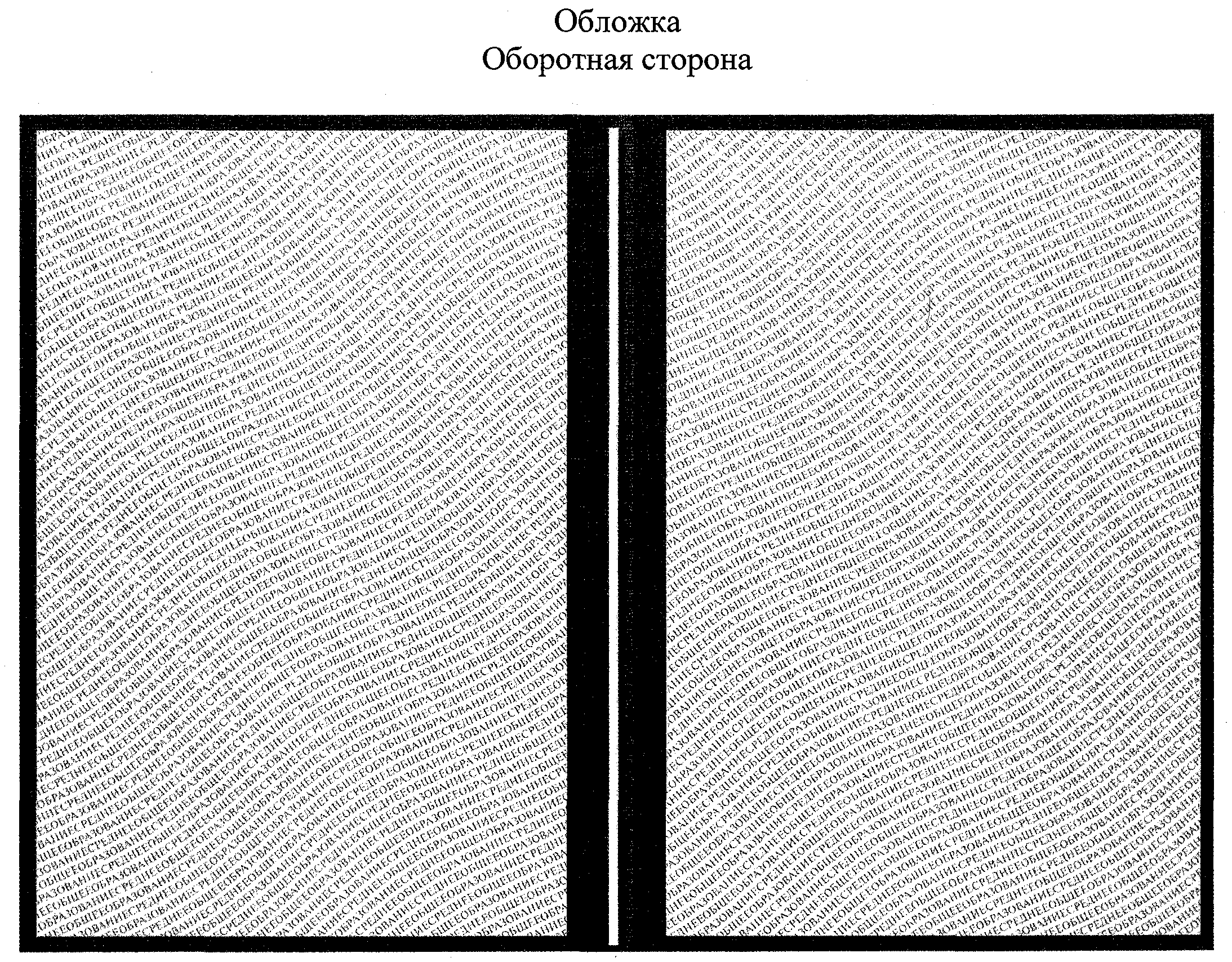 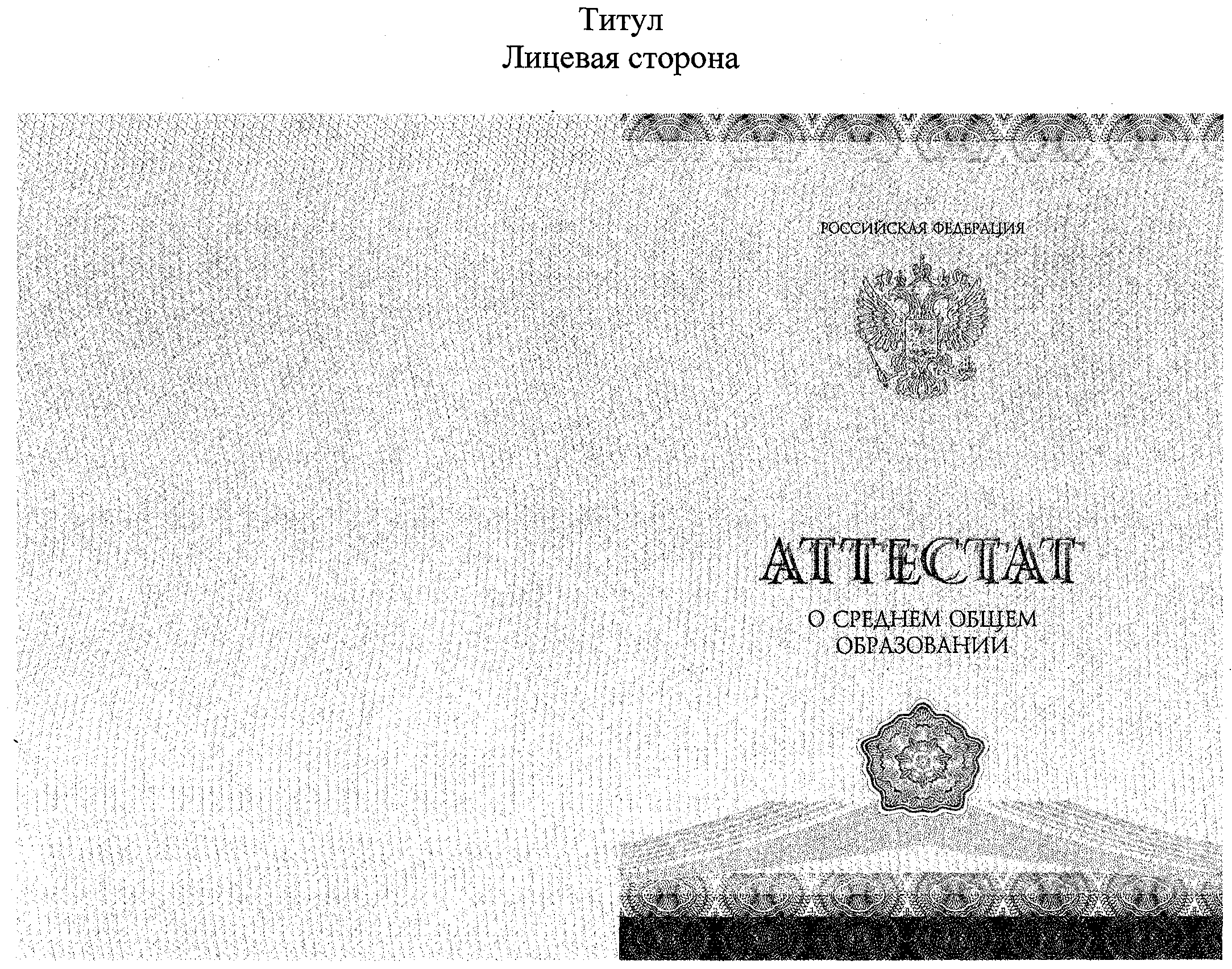 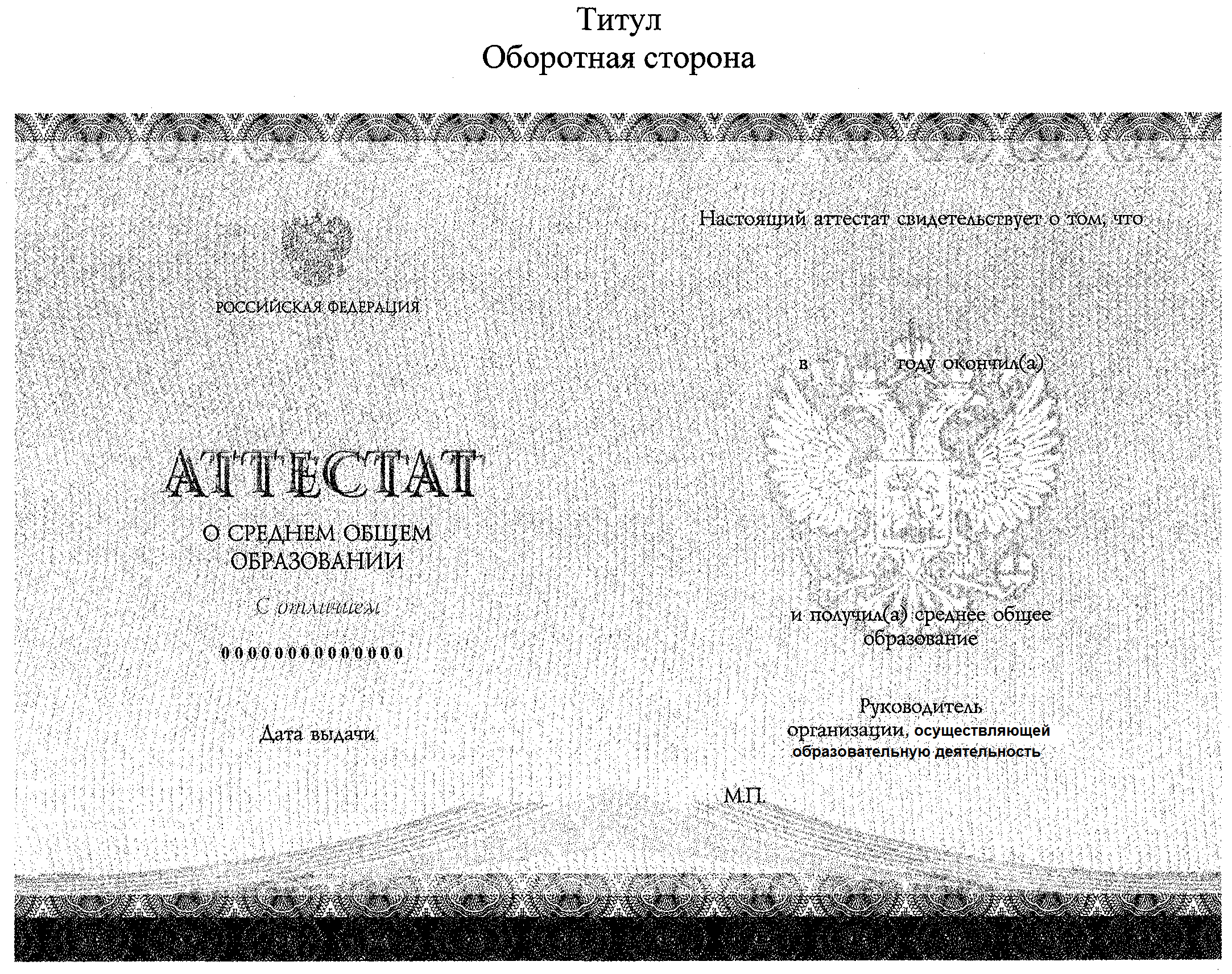 Информация об изменениях:Приказом Минобрнауки России от 30 января 2014 г. N 72 в приложение внесены измененияСм. текст приложения в предыдущей редакцииПриложение N 5Образец приложения к аттестату о среднем общем образовании/аттестату о среднем общем образовании с отличием
(утв. приказом Министерства образования и науки РФ от 27 августа 2013 г. N 989)С изменениями и дополнениями от:30 января 2014 г.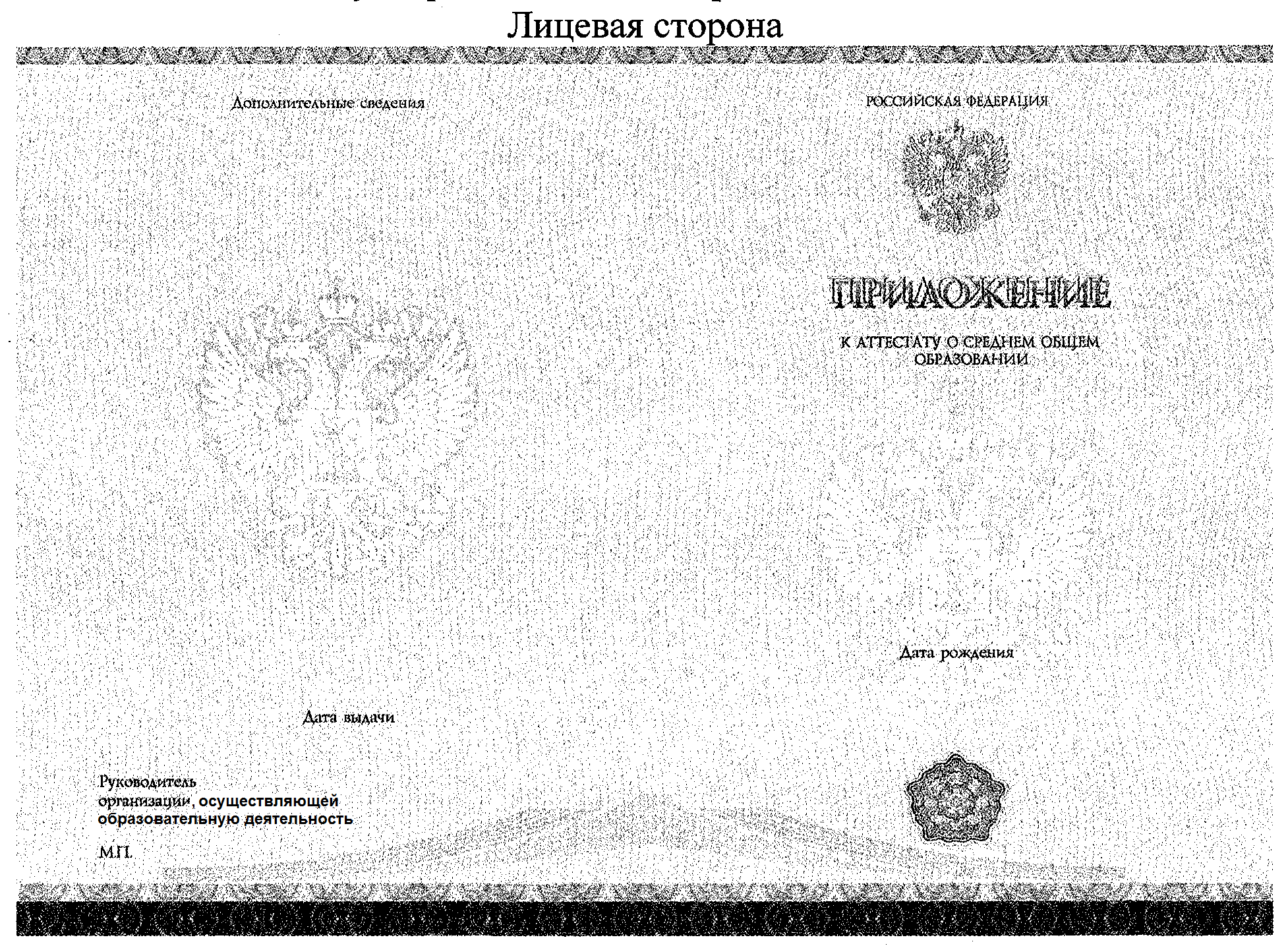 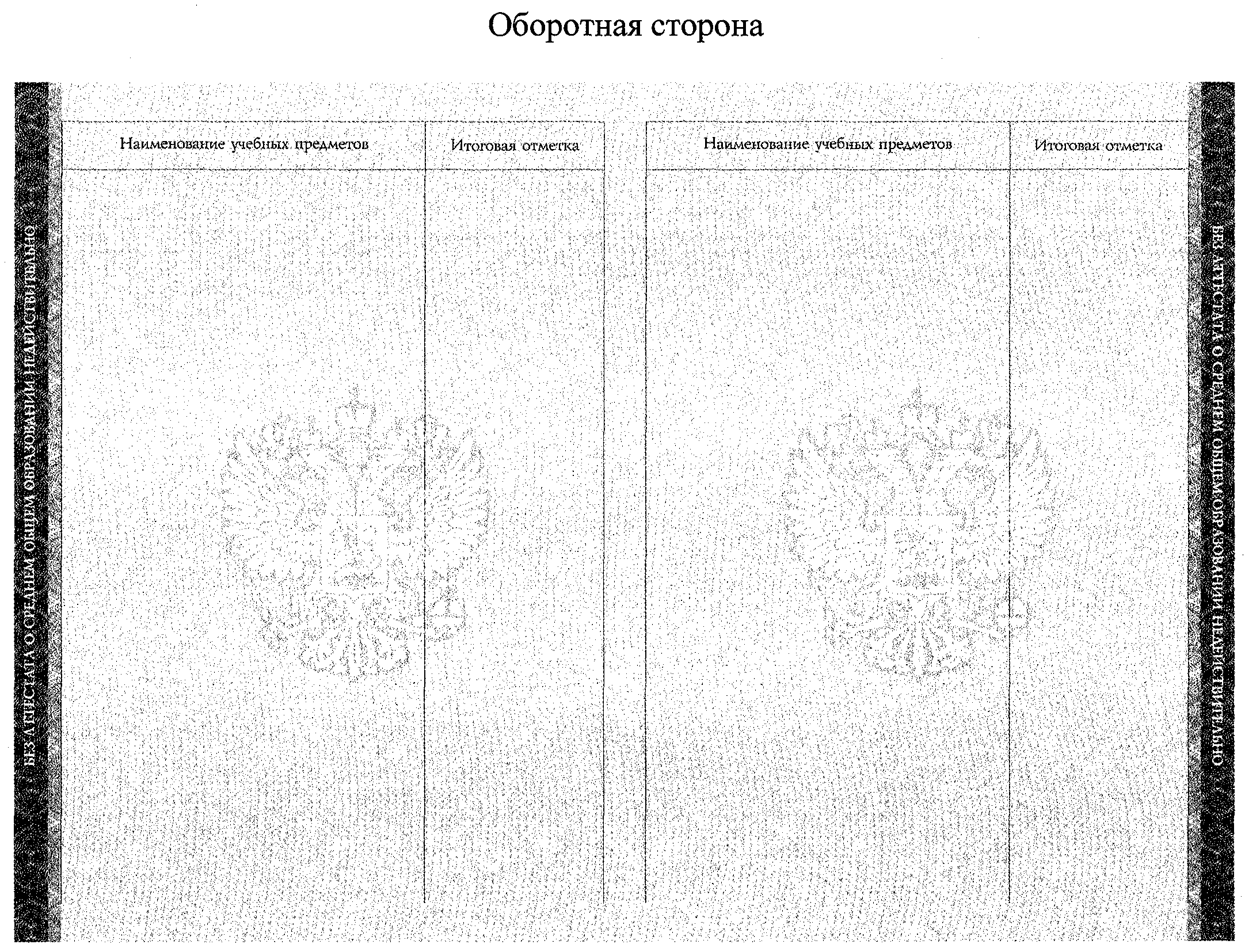 Информация об изменениях:Приказом Минобрнауки России от 30 января 2014 г. N 72 в приложение внесены измененияСм. текст приложения в предыдущей редакцииПриложение N 6Описание аттестата о среднем общем образовании/аттестата о среднем общем образовании с отличием и приложения к ним
(утв. приказом Министерства образования и науки РФ от 27 августа 2013 г. N 989)С изменениями и дополнениями от:30 января,12 мая 2014 г.Аттестат о среднем общем образовании/аттестат о среднем общем образовании с отличием (далее - аттестат) является защищенной от подделок полиграфической продукцией уровня защищенности "Б" и изготавливается по единому образцу в установленном законодательством Российской Федерации порядке в соответствии с Техническими требованиями и условиями изготовления защищенной полиграфической продукции, утвержденными приказом Министерства финансов Российской Федерации от 7 февраля 2003 г. N 14н (зарегистрирован Министерством юстиции Российской Федерации 17 марта 2003 г., регистрационный N 4271), с изменениями, внесенными приказом Министерства финансов Российской Федерации от 11 июля 2005 г. N 90н (зарегистрирован Министерством юстиции Российской Федерации 2 августа 2005 г., регистрационный N 6860).Аттестат состоит из обложки, титула и приложения к аттестату о среднем общем образовании/аттестату о среднем общем образовании с отличием.ОбложкаОбложка аттестата (далее - обложка) имеет размер в развороте 233 мм х 163 мм, изготавливается из картона и переплётного материала - тканвинила N 59 (либо его аналога) сине-голубого цвета.(Примечание: обложка аттестата о среднем общем образовании с отличием изготавливается из картона и переплётного материала - тканвинила N 60 (или его аналога) красного цвета).На лицевой стороне обложки методом горячего тиснения нанесены фольгой тёмно-синего цвета одноцветное изображение Государственного герба Российской Федерации без изображения щита, слово "АТТЕСТАТ" заглавными буквами, шрифтом Lazurski Bold 31п. и надпись ниже "О СРЕДНЕМ ОБЩЕМ ОБРАЗОВАНИИ" заглавными буквами, шрифтом Lazurski Bold 13п.(Примечание: на лицевую сторону твердой обложки аттестата с отличием надпись наносится фольгой золотого цвета).Оборотная сторона обложки обклеена специальной бумагой массой не менее
120  - форзацем с мультиматной сеткой, состоящей из волнообразных текстов "среднееобщееобразование" и выполненной с применением ирисового раската. Цветовой фон форзаца - переход из голубого в розовый и обратно в голубой. Бумага содержит защитное видимое волокно красного цвета, обладающее малиновым свечением в УФ-излучении.ТитулТитул изготавливается форматом 220 мм х 155 мм. Цветовой фон лицевой и оборотной сторон титула сине-розовый, выполненный с применением ирисовых раскатов вертикального расположения, переходящих из сине-голубого в розовый и обратно в сине-голубой.Лицевая сторонаВ правой верхней части титула по центру расположена надпись "РОССИЙСКАЯ ФЕДЕРАЦИЯ", выполненная краской, обладающей поглощением в ИК-диапазоне спектра, заглавными буквами, шрифтом Lazurski 8п;в центре титула - одноцветное изображение Государственного герба Российской Федерации без изображения щита, отпечатанное бронзовой краской, обладающей жёлтым свечением в УФ-излучении;в верхней и нижней частях правой стороны титула расположены рама в форме горизонтальных полос синего, светло-синего, голубого, розового цветов и оригинальная композиция, содержащая негативно-позитивные гильоширные элементы с толщиной линий 40-90 мкм, отпечатанная специальными красками, обладающими поглощением в ИК-диапазоне спектра;по центру слово "АТТЕСТАТ" с теневой поддержкой выполнено бронзовой краской, обладающей жёлтым свечением в УФ-излучении, заглавными буквами, шрифтом Lazurski 32п;ниже надпись "О СРЕДНЕМ ОБЩЕМ ОБРАЗОВАНИИ" с выравниванием по центру - шрифтом Lazurski 12п;в правой нижней части по центру расположен элемент в виде гильоширной розетки, отпечатанный оранжевой краской, вертикально (симметрично) поделённый на зону, обладающую красным свечением под воздействием УФ-излучения и поглощением в ИК-диапазоне спектра, и зону, обладающую жёлто-зелёным свечением под воздействием УФ-излучения без поглощения в ИК-диапазоне спектра. Обе зоны флюоресцируют зелёным под воздействием ИК-излучения;по полю бланка две взаимосвязанные нерегулярные сетки с переменной толщиной и плотностью линий, одна из которых выполнена краской с химзащитой, препятствующей несанкционированному внесению изменений, а другая - краской, обладающей зелёным свечением в УФ-излучении;в нижней левой части лицевой стороны титула по центру расположены выходные данные предприятия-изготовителя.Оборотная сторонаВ верхней и нижней частях оборотной стороны титула расположены рама в форме горизонтальных полос синего, светло-синего, голубого, розового цветов и оригинальная композиция, содержащая негативно-позитивные гильоширные элементы с толщиной линий 40-90 мкм, отпечатанная специальными красками, обладающими поглощением в ИК-диапазоне спектра;негативный микротекст высотой 250 мкм выполнен по сложной кривой, а также позитивный микротекст высотой 200 мкм выполнен по сложной кривой;вверху по центру - одноцветное изображение Государственного герба Российской Федерации без изображения щита, отпечатанное бронзовой краской, обладающей жёлтым свечением в УФ-излучении;далее по центру левой части расположена надпись "РОССИЙСКАЯ ФЕДЕРАЦИЯ", выполненная краской, обладающей поглощением в ИК-диапазоне спектра, заглавными буквами, шрифтом Lazurski 8п;по центру расположена надпись "АТТЕСТАТ" с теневой поддержкой, выполненная бронзовой краской, обладающей жёлтым свечением в УФ-излучении, заглавными буквами, шрифтом Lazurski 32п;ниже по центру надпись в две строки "О СРЕДНЕМ ОБЩЕМ ОБРАЗОВАНИИ" выполнена краской, не обладающей поглощением в ИК-диапазоне спектра, заглавными буквами, шрифтом Lazurski 12п.(Примечание: аттестат о среднем общем образовании с отличием имеет дополнительную надпись "С отличием", выполненную бронзовой краской, обладающей желтым свечением в УФ-излучении, курсивом, шрифтом Lazurski 12п).Ниже по центру расположена нумерация бланка аттестата, выполненная без пробелов высоким способом печати, шрифтом Roman или его аналогами, красной краской, обладающей магнитными свойствами и оранжевым свечением под воздействием УФ-излучения;ниже по центру располагается надпись "Дата выдачи", выполненная краской, обладающей поглощением в ИК-диапазоне спектра, прописью, шрифтом Lazurski 11п;в правой верхней части по центру расположена надпись "Настоящий аттестат свидетельствует о том, что", выполненная синей краской, обладающей поглощением в ИК-диапазоне спектра, прописью, шрифтом Lazurski 11п;ниже по центру надпись "в... году окончил(а)" выполнена краской, обладающей поглощением в ИК-диапазоне спектра, прописью, шрифтом Lazurski 11п;ниже по центру надпись "и получил(а) среднее общее образование" выполнена синей краской, не обладающей поглощением в ИК-диапазоне спектра, прописью, шрифтом Lazurski 11п;по полю бланка две взаимосвязанные нерегулярные сетки с переменной толщиной и плотностью линий, одна из которых выполнена краской с химзащитой, препятствующей несанкционированному внесению изменений, а другая - краской, обладающей зелёным свечением в УФ-излучении;в центре бланка оригинальные композиции, включающие одноцветное изображение Государственного герба Российской Федерации без изображения щита, выполнены с переменными свойствами заполнения и раскопировкой линий;ниже по центру надпись "Руководитель организации, осуществляющей образовательную деятельность" выполнена краской, не обладающей поглощением в ИК-диапазоне спектра, шрифтом Lazurski 11п;место печати, надпись "М.П." ниже с выравниванием влево выполнена краской, не обладающей поглощением в ИК-диапазоне спектра, шрифтом Lazurski 11п.Лицевая и оборотная стороны титула аттестата не содержат подчеркиваний и подстрочных пояснительных надписей.Использование растровых структур, в том числе спецрастров, не допускается.Титул аттестата имеет нумерацию, состоящую из 14 символов:первые три символа - код для субъектов Российской Федерации, федеральных министерств, федеральных служб и федеральных агентств, руководство деятельностью которых осуществляет Президент Российской Федерации, федеральных служб и федеральных агентств, подведомственных этим федеральным министерствам; федеральных министерств, руководство деятельностью которых осуществляет Правительство Российской Федерации, федеральных служб и федеральных агентств, подведомственных этим федеральным министерствам; федеральных служб и федеральных агентств, руководство деятельностью которых осуществляет Правительство Российской Федерации (обозначается тремя цифрами в соответствии с приложением к настоящему Описанию);четвертый и пятый символы - двузначный номер лицензии, выданной предприятию-изготовителю федеральным органом исполнительной власти, осуществляющим лицензирование производства и реализации защищенной от подделок полиграфической продукции (при однозначном номере лицензии он дополняется слева цифрой "0");шестой - четырнадцатый символы - 9-значный порядковый номер бланка аттестата, присвоенный ему предприятием-изготовителем (начиная с 000000001).Титул печатается на бумаге массой 100 , которая содержит не менее 25% хлопка или льняного волокна без оптического отбеливателя, с общим двухтоновым водяным знаком, с графическим элементом "РФ" по всему полю, являющимся просветно-затенённым, обладающим выраженной контрастностью, обеспечивающей его надежный визуальный контроль. Иные дополнительные элементы водяных знаков на бумаге не допускаются.Бумага не должна иметь свечения (видимой люминесценции) под действием УФ-излучения, должна содержать защитную нить и не менее двух видов защитных волокон:невидимое волокно с желто-зелёным свечением в УФ-излучении;видимое волокно красного цвета с малиновым свечением в УФ-излучении.Допускается применение дополнительного защитного волокна, являющегося отличительным признаком предприятия-изготовителя бланков аттестатов.Приложение к аттестату о среднем общем образовании/аттестату о среднем общем образовании с отличиемБланк приложения к аттестату о среднем общем образовании/аттестату о среднем общем образовании с отличием (далее - бланк приложения) изготавливается форматом 290 мм х 205 мм. Цветовой фон лицевой и оборотной сторон бланка приложения сине-розовый, выполненный с применением ирисовых раскатов, переходящих из сине-голубого в розовый и обратно в сине-голубой.Лицевая сторона приложенияВ верхней и нижней частях бланка приложения расположены рама в форме горизонтальных полос синего, светло-синего, голубого цветов и оригинальная композиция, содержащая негативно-позитивные гильоширные элементы с толщиной линий 40-90 мкм, отпечатанная специальными красками, обладающими поглощением в ИК-диапазоне спектра;в правой верхней части по центру бланка приложения расположена надпись "РОССИЙСКАЯ ФЕДЕРАЦИЯ", выполненная краской, обладающей поглощением в ИК-диапазоне спектра, заглавными буквами, шрифтом Lazurski 9п;в центре бланка приложения одноцветное изображение Государственного герба Российской Федерации без изображения щита отпечатано бронзовой краской, обладающей жёлтым свечением в УФ-излучении;по центру слово "ПРИЛОЖЕНИЕ" с теневой поддержкой выполнено бронзовой краской, обладающей жёлтым свечением в УФ-излучении, заглавными буквами, шрифтом Lazurski 26п;далее надпись "К АТТЕСТАТУ О СРЕДНЕМ ОБЩЕМ ОБРАЗОВАНИИ" выполнена краской, обладающей поглощением в ИК-диапазоне спектра, заглавными буквами, шрифтом Lazurski 10п;в середине бланка приложения, слева и справа оригинальные композиции вертикального расположения, включающие одноцветное изображение Государственного герба Российской Федерации без изображения щита, выполнены с переменными свойствами заполнения и раскопировкой линий;ниже по центру надпись "Дата рождения" выполнена краской, обладающей поглощением в ИК-диапазоне спектра, прописью, шрифтом Lazurski 11п;в правой нижней части по центру бланка приложения расположен элемент в виде гильоширной розетки, отпечатанный оранжевой краской, вертикально (симметрично) поделённый на зону, обладающую красным свечением под воздействием УФ-излучения и поглощением в ИК-диапазоне спектра, и зону, обладающую жёлто-зелёным свечением под воздействием УФ-излучения без поглощения в ИК-диапазоне спектра. Обе зоны флюоресцируют зелёным под воздействием ИК-излучения;ниже по центру - учётный номер предприятия-изготовителя бланков приложений, выполненный высоким способом печати бесцветной краской желтого свечения в УФ-излучении;по полю бланка приложения расположены две взаимосвязанные нерегулярные сетки с переменной толщиной и плотностью линий, одна из которых выполнена краской с химзащитой, препятствующей несанкционированному внесению изменений, а другая - краской, обладающей зелёным свечением, под воздействием УФ-излучения;вверху левой части бланка приложения надпись "Дополнительные сведения" выполнена краской, обладающей поглощением в ИК-диапазоне спектра, прописью, полужирным шрифтом Lazurski В 11п;внизу с выравниванием по центру надпись "Дата выдачи" выполнена краской, не обладающей поглощением в ИК-диапазоне спектра, шрифтом Lazurski 11п;ниже с выравниванием влево надпись "Руководитель организации, осуществляющей образовательную деятельность" выполнена краской, не обладающей поглощением в ИК-диапазоне спектра, шрифтом Lazurski 11п;место печати, надпись "М.П." ниже с выравниванием влево выполнена краской, не обладающей поглощением в ИК-диапазоне спектра, шрифтом Lazurski 11п;негативный микротекст высотой 250 мкм выполнен по сложной кривой, а также позитивный микротекст высотой 200 мкм выполнен по сложной кривой;в нижней левой части лицевой стороны бланка приложения по центру расположены выходные данные предприятия-изготовителя.Оборотная сторона приложенияВ центре бланка приложения, слева и справа оригинальные композиции, включающие одноцветное изображение Государственного герба Российской Федерации без изображения щита, выполнены с переменными свойствами заполнения и раскопировкой линий;по полю бланка приложения - две взаимосвязанные нераппортные гильоширные сетки, одна из которых отпечатана специальной краской, обладающей зелёным свечением под воздействием УФ-излучения;негативный микротекст высотой 250 мкм выполнен по сложной кривой, а также позитивный микротекст высотой 200 мкм выполнен по сложной кривой;слева и справа бланка приложения идентичные таблицы вертикального расположения ("Наименование учебных предметов", "Итоговая отметка") выполнены краской, не обладающей поглощением в ИК-диапазоне спектра, шрифтом Lazurski В 11п;по левому и правому краям расположена рама в форме вертикальных полос, состоящая из негативных и позитивных гильоширных элементов синего, светло-синего, голубого и розового цветов, с надписью "БЕЗ АТТЕСТАТА О СРЕДНЕМ ОБЩЕМ ОБРАЗОВАНИИ НЕДЕЙСТВИТЕЛЬНО".Лицевая и оборотная стороны бланка приложения не содержат подчеркиваний и подстрочных пояснительных надписей.Использование растровых структур, в том числе спецрастров, при изготовлении бланка приложения не допускается.Бланк приложения печатается на бумаге массой 100 , которая содержит не менее 25% хлопка или льняного волокна без оптического отбеливателя с общим двухтоновым водяным знаком, с графическим элементом "РФ" по всему полю, являющимся просветно-затенённым, обладающим выраженной контрастностью, обеспечивающей его надежный визуальный контроль. Иные дополнительные элементы водяных знаков на бумаге не допускаются.Бумага не должна иметь свечения (видимой люминесценции) под действием УФ-излучения, должна содержать защитную нить и не менее двух видов защитных волокон:невидимое волокно с желто-зелёным свечением в УФ-излучении;видимое волокно красного цвета с малиновым свечением в УФ-излучении.Допускается применение дополнительного защитного волокна, являющегося отличительным признаком предприятия-изготовителя бланков приложений.Информация об изменениях:Приказом Минобрнауки России от 12 мая 2014 г. N 515 в приложение внесены измененияСм. текст приложения в предыдущей редакцииПриложение
к Описанию аттестата об основном
общем образовании/аттестата об
основном общем образовании с
отличием и приложения к ним,
Описанию аттестата о среднем
общем образовании/аттестата о
среднем общем образовании с
отличием и приложения к нимКоды для субъектов Российской Федерации, федеральных министерств, федеральных служб и федеральных агентств, руководство деятельностью которых осуществляет Президент Российской Федерации, федеральных служб и федеральных агентств, подведомственных этим федеральным министерствам; федеральных министерств, руководство деятельностью которых осуществляет Правительство Российской Федерации, федеральных служб и федеральных агентств, подведомственных этим федеральным министерствам; федеральных служб и федеральных агентств, руководство деятельностью которых осуществляет Правительство Российской ФедерацииС изменениями и дополнениями от:12 мая 2014 г.

Система ГАРАНТ: http://base.garant.ru/70472814/#ixzz4ipU7kmcQМинистрД. ЛивановКодСубъекты Российской ФедерацииСубъекты Российской ФедерацииРеспублика Адыгея (Адыгея)001Республика Алтай004Республика Башкортостан002Республика Бурятия003Республика Дагестан005Республика Ингушетия006Кабардино-Балкарская Республика007Республика Калмыкия008Карачаево-Черкесская Республика009Республика Карелия010Республика Коми011Республика Марий Эл012Республика Мордовия013Республика Саха (Якутия)014Республика Северная Осетия - Алания015Республика Татарстан (Татарстан)016Республика Тыва017Удмуртская Республика018Республика Хакасия019Чеченская Республика020Чувашская Республика - Чувашия021Алтайский край022Забайкальский край075Камчатский край041Краснодарский край023Красноярский край024Пермский край059Приморский край025Ставропольский край026Хабаровский край027Амурская область028Архангельская область029Астраханская область030Белгородская область031Брянская область032Владимирская область033Волгоградская область034Вологодская область035Воронежская область036Ивановская область037Иркутская область038Калининградская область039Калужская область040Кемеровская область042Кировская область043Костромская область044Курганская область045Курская область046Ленинградская область047Липецкая область048Магаданская область049Московская область050Мурманская область051Нижегородская область052Новгородская область053Новосибирская область054Омская область055Оренбургская область056Орловская область057Пензенская область058Псковская область060Ростовская область061Рязанская область062Самарская область063Саратовская область064Сахалинская область065Свердловская область066Смоленская область067Тамбовская область068Тверская область069Томская область070Тульская область071Тюменская область072Ульяновская область073Челябинская область074Ярославская область076Москва077Санкт-Петербург078Еврейская автономная область079Севастополь081Республика Крым082Ненецкий автономный округ083Ханты-Мансийский автономный округ - Югра086Чукотский автономный округ087Ямало-Ненецкий автономный округ089Федеральные министерства, федеральные службы и федеральные агентства, руководство деятельностью которых осуществляет Президент Российской Федерации, федеральные службы и федеральные агентства, подведомственные этим федеральным министерствамФедеральные министерства, федеральные службы и федеральные агентства, руководство деятельностью которых осуществляет Президент Российской Федерации, федеральные службы и федеральные агентства, подведомственные этим федеральным министерствамМинистерство внутренних дел Российской Федерации090Министерство Российской Федерации по делам гражданской обороны, чрезвычайным ситуациям и ликвидации последствий стихийных бедствий091Министерство иностранных дел Российской Федерации092Федеральное агентство по делам Содружества Независимых Государств, соотечественников, проживающих за рубежом, и по международному гуманитарному сотрудничеству093Министерство обороны Российской Федерации094Федеральная служба по военно-техническому сотрудничеству095Федеральная служба по техническому и экспортному контролю096Федеральное агентство по поставкам вооружения, военной, специальной техники и материальных средств097Федеральное агентство специального строительства098Министерство юстиции Российской Федерации099Федеральная служба исполнения наказаний100Федеральная служба судебных приставов101Государственная фельдъегерская служба Российской Федерации (федеральная служба)102Служба внешней разведки Российской Федерации (федеральная служба)103Федеральная служба безопасности Российской Федерации (федеральная служба)104Федеральная служба Российской Федерации по контролю за оборотом наркотиков (федеральная служба)105Федеральная служба охраны Российской Федерации (федеральная служба)106Федеральная служба по финансовому мониторингу (федеральная служба)107Главное управление специальных программ Президента Российской Федерации (федеральное агентство)108Управление делами Президента Российской Федерации (федеральное агентство)109Федеральные министерства, руководство деятельностью которых осуществляет Правительство Российской Федерации, федеральные службы и федеральные агентства, подведомственные этим федеральным министерствамФедеральные министерства, руководство деятельностью которых осуществляет Правительство Российской Федерации, федеральные службы и федеральные агентства, подведомственные этим федеральным министерствамМинистерство здравоохранения Российской Федерации110Федеральная служба по надзору в сфере здравоохранения111Федеральное медико-биологическое агентство112Министерство культуры Российской Федерации113Федеральное архивное агентство114Федеральное агентство по туризму115Министерство образования и науки Российской Федерации116Федеральная служба по надзору в сфере образования и науки117Федеральное агентство по делам молодёжи118Министерство природных ресурсов и экологии Российской Федерации119Федеральная служба по гидрометеорологии и мониторингу окружающей среды120Федеральная служба по надзору в сфере природопользования121Федеральное агентство водных ресурсов122Федеральное агентство лесного хозяйства123Федеральное агентство по недропользованию124Министерство промышленности и торговли Российской Федерации125Федеральное агентство по техническому регулированию и метрологии126Министерство Российской Федерации по развитию Дальнего Востока127Министерство регионального развития Российской Федерации128Федеральное агентство по строительству и жилищно-коммунальному хозяйству129Министерство связи и массовых коммуникаций Российской Федерации130Федеральная служба по надзору в сфере связи, информационных технологий и массовых коммуникаций131Федеральное агентство по печати и массовым коммуникациям132Федеральное агентство связи133Министерство сельского хозяйства Российской Федерации134Федеральная служба по ветеринарному и фитосанитарному надзору135Федеральное агентство по рыболовству136Министерство спорта Российской Федерации137Министерство транспорта Российской Федерации138Федеральная служба по надзору в сфере транспорта139Федеральное агентство воздушного транспорта140Федеральное дорожное агентство141Федеральное агентство железнодорожного транспорта142Федеральное агентство морского и речного транспорта143Министерство труда и социальной защиты Российской Федерации144Федеральная служба по труду и занятости145Министерство финансов Российской Федерации146Федеральная налоговая служба147Федеральная служба финансово-бюджетного надзора148Федеральное казначейство (федеральная служба)149Министерство экономического развития Российской Федерации150Федеральная служба по аккредитации151Федеральная служба государственной регистрации, кадастра и картографии152Федеральная служба по интеллектуальной собственности153Федеральное агентство по государственным резервам154Федеральное агентство по управлению государственным имуществом155Министерство энергетики Российской Федерации156Федеральные службы и федеральные агентства, руководство деятельностью которых осуществляет Правительство Российской ФедерацииФедеральные службы и федеральные агентства, руководство деятельностью которых осуществляет Правительство Российской ФедерацииФедеральная антимонопольная служба157Федеральная служба государственной статистики158Федеральная миграционная служба159Федеральная служба по надзору в сфере защиты прав потребителей и благополучия человека160Федеральная служба по оборонному заказу161Федеральная служба по регулированию алкогольного рынка162Федеральная таможенная служба163Федеральная служба по тарифам164Федеральная служба по экологическому, технологическому и атомному надзору165Федеральное космическое агентство166Федеральное агентство по обустройству государственной границы Российской Федерации167